Luke Part One “The Beloved Physician”Written around 58 to 63 AD possibly doing Paul's arrest in two year imprisonment Luke written first then Acts tradition has Luke coming from Syria Antioch ,not married, died at 84 beloved physician Colossians 4:14 Luke use more medical terms than Hippocrates, the father of medicine very learned man said to be as intelligent as Paul possibly why they were close friends and travelers.As a Doctor probably more of what we call a scientist but well versed in Greek grammar and historian.   Sir William Ramsay said of Luke a careful historian of remarkable ability.most of Luke's first two chapters was from Mary mother of Jesus Point of View as a lot of the information on the birth and early years is only in this gospel believed to bea  gentile as mentioned by Paul in Colossians 4:11 by grouping the Jews and gentiles in different groups Colossians 4:14 Sir William Ramsay’s an J. M. Stifler affirm without reservation Luke was a gentile.other references to Luke Colossians 4:14 2 Timothy 4:11 Phillion 24 and an Acts where “we” is used is used at 16:19-17, 20: 6, 21: 17- 18, 27: 1,28: 16 (in Rome)Luke here in Acts 21: 17 - 18 an opportunity to see all the apostles Luke presents Jesus as a perfect man and I believe representation of this gospel as the man of the four seen in Ezekiel 1: 10 and revelation 4: 7 note Matthew is the lion of Judea, Mark is the ox or servant,  Luke is the man or human and John is the eagle representing Jesus deity.based on this gospel Dr Howie Kelly gynecologist of John Hawkins confirms a virgin birth deplectedIn luke we find 20 miracles, six of which are only in Luke 23 parables 18 only in Luke Verse 2   Two words are important in this passage and should not be passed over. “Eyewitness” is the Greek word autoptai—auto meaning “that which is of itself,” and opsomai meaning “to see.” “To see for yourself” would be an eyewitness. It is a medical term which means to make an autopsy. In fact, what Dr. Luke is trying to say is, “We are eyewitnesses who made an autopsy, and I am writing to you about what we found.”The second important word Dr. Luke uses is ministers, which is the Greek huperatai, meaning “an under–rower on a boat.” In a hospital the “under–rower” is the intern. Dr. Luke is saying that all of them were just interns under the Great Physician. What Dr. Luke is telling us is that as a physician and a scholar, he made an autopsy of the records of those who had been eyewitnesses.Eyewitnesses similar to Romans 10: 17 where by hearing and faith we know the word of God some of these eyewitnesses most likely interviewed by Luke would be Mary based on the birth account and that Mary was cared for by John 19: 26-27 during this period of 32-37 AD is when due to persecution many chosen to leave Jerusalem and remained and because of Paul who was Saul until his conversion was persecuting them like  during the stoning of Steven Acts 7: 51 through 60 until his conversion Acts 9:3-7Mary who based on being assigned to John to take care of her in her later years would most likely have left at this time to go to Ephesus and met Luke and Paul during Pauls 2nd Journey about 52 AD Luke may have met Paul possibly in Macedonia based on acts 16: 6- 10 the use of us by Luke here is first noted that was during Paul’s second journey which was 50 to 52 AD, and this may be when he met John and Mary Luke being a gentile and a physician may have had a bit of freedom based on what simply might have been an assignment by Theophilus and during when Paul was arrested and was waiting to be sent to Rome it was customary to file a report by the local authorities to accompany Paul to RomeVerse 3 we see most excellent Theophilus would suggest the Theophilus was a Roman as the term ” most excellent” was a common title given to someone with authority in the Roman Empire,  Luke may have been a personal physician to this person and ultimately Luke would also been a slave which was common Theophilus means “lover of God” so this may have been a person that had heard the gospel and wanted to learn more, also in this verse “in order” most likely I would think that based on the fact that Luke having a scientific mind that would indicate it was chronological based verse 4 seems to be a Christian also but also thru Theophilus Luke was assigned to get an accurate account of this new movement of Christianity and Paul’s statements in Acts 22.Part 2 Luke 1:5-  Birth of John the Baptist Foretold1:5  John's parents were Zacharias and Elisabeth. Zacharias means “God remembers,” and Elisabeth means “His oath.” Together their names mean, “God remembers His oath.” When did God take an oath? Psa_89:34-37Of the course of the 24 Courses set up by David 1Ch_24:3-10, 1Ch_24:19And Elisabeth  daughters of Aaron Brother of Moses what an Righteous line Num 25:59, Ex 28:1Vs 7 I guess Elizabeth did’t believe either Gen 17:17, 18:11 further proof with God all is possibleVs 9  Exo_30:7-8  Num_16:40, Heb_9:6Vs 11 I love this reference to the alter Rev_8:3-4Vs 12 These Angels must be something that is quite a sight to see. Rev 1:17 Vs 13 heb 1:4, Gen_25:21Vs 15 Jer 1:5, luk 7:24-28, lev 10:9, num 6:2-4 Eph 5:18Part 3 Luke 1: 15-25 Review 11-15Today’s Proverb 17:13Vs 15 Jer 1:5, luk 7:24-28, lev 10:9, num 6:2-4 Eph 5:18Vs 16 Prophecy fulfilled from Isa_40:3-5 Luk 1:76-79 dan 12:3Vs 17 prophecy from Mal_4:6, Mat_17:11-13Vs 18 same here as with Mary in Luk 1:34 and Sarah Gen 17:17. But with God all thigs are possibleVs 19 I am Gabriel means “Man of God” He seems to always be involved with the Jewish Nation as a messenger Dan_8:16, Dan_9:21-23Vs 20 just like Ezekiel 3:24-27Vs 23 typically the period of service was for a week at the Temple proper but probably had other duties in his own village the rest of the time. 1 Chr 9:25 Vs 24 Like Sarah of Gen 21:2 Im sure She was very excited and por Zachirius was unable to speak so im guessing a lot of one way conversatin like I imagine she talked his arm off for that period of time and constantly reminded him, “Zacharias, we are going to have a son!”Vs 25 for a Woman of this period having a Child was a Blessing from God probably more so then since a Women felt unworthy if she didn’t so this was really a big deal for her. Like Rachel in Gen 30:22-23 and Isa 4:1 talks of a day that the availability of Men due to War is so low the women to feel fulfilled will reach out to any man available to have a child.  I remember when I joined the Air Force for the first time it was well known that a great assignment for a single Guy was England. In the late 70’s the male to female ratio was 1:I think like 10 or more.  and some say at the end of the tribulation that this prophecy in Isaiah will come to fulfillment Part 4 Luke 1:26-38 Mary Chosen to be the mother of Jesus Vs 26 Gabriel Luk_1:19Nazareth Luk_2:4; Mat_2:23; Joh_1:45-46Vs 27 Joseph  & Mary Luk_2:4-5; Gen_3:15; Isa_7:14; Mat_1:18, Mat_1:21, Mat_1:23Vs 28 highly favored — a word only once used elsewhere (Eph_1:6, “made accepted”): compare Luk_1:30, “Thou hast found favor with God.” The mistake of the Vulgate’s rendering, “full of grace,” has been taken abundant advantage of by the Romish Church. As the mother of our Lord, she was the most “blessed among women” in external distinction; but let them listen to the Lord’s own words. “Nay, rather blessed are they that hear the word of God and keep it.” (See on Luk_11:27-28).Vs 30 Act_18:9-10, Act_27:24; Rom_8:31; Vs 31 Mat 1:21,25Part 5 Mary Chosen to be the mother of Jesus Part 2Vs 32 Psa_132:11 Isa_9:6-7, Isa_16:5; Amo_9:11-12 I find it of interest that the name David is only spoken of as one man, Like Jesus a unique reference in the bible that can’t be mis understood. Rev_3:7-8Vs 33 Dan_2:44, Dan_7:13-14, Dan_7:27; Oba_1:21; Mic_4:7; 1Co_15:24-25 Rev_11:15, Rev_20:4-6, Rev_22:3-5Vs 35 Son of God Psa_2:7; Mat_14:33, Mat_26:63-64, Mat_27:54; Mar_1:1; Joh_1:34, Joh_1:49, Joh_20:31Vs 36 important here again mentions 6 months I believe this for me also verifies as we will see later that a Baby is a Baby at conception.Vs 37 Gen_18:14, Mat_19:26; Mar_10:27Part 6 Mary Visits ElizabethVs 39 This was most probably Hebron, a city of the priests, and situated in the hill country of Judea (Jos_11:21; Jos_21:11, Jos_21:13), about 25 miles south of Jerusalem, and nearly 100 from Nazareth. Such was the intense desire of Mary's mind to visit and communicate with her relative Elisabeth, that she scrupled not to undertake this long journey to effect her purpose.Vs 41-43 Realize this was not Elizibeth speaking but the Holy Spirit. Mary hasn’t said a word yet about the visit from GabrielVs 43-45 is a Song sung by Elisibeth and is the first song of the New testament John the baptist seems to know this comment his Mom said Matthew 3:14-15Vs 46-55 is a Song thru which the Holy spirit Speaks thru them Named Magnificat, Hannah song of 1 Samuel 2:1-10 is similar Zacharias lived in a Levitical city in the hill country of Judah. The narrative evidently implies that there had been no previous communication between the two women of what had happened. In their greeting both were led and taught of the Spirit.Evidently Mary was living in close familiarity with the Scriptures. Often she had been deeply moved by their radiant promises, and had pleaded that God would at last help His people and send the Savior. Now that this blessing had come to her, she voiced her thanks, not only under the express inspiration of the Holy Spirit, but in the familiar expressions of Scripture. No others would have sufficed. Compare Hannah’s song of praise, under similar circumstances, 1Sa_2:1-10. This song is called the Magnificat, that being the first word in the Latin version. Wonder and praise, humility and exultation, adoration and congratulation-these colors chase one another in the heart of this jewel.Mary sings, “He hath shewed strength with his arm.” In Isa_53:1 the prophet Isaiah said, “… to whom is the arm of the LORD revealed?” Then Isaiah begins immediately to reveal the Lamb of God that takes away the sin of the world. God has shown the strength of His arm and revealed His power and love in the salvation He has given to mankind.Vs 47 hab 3_18Vs 48 1 sam 1:11, psm 138:6Vs 49 Great things psm 71:19, 126:2-3	Holy psm 111:9, rev 4:8Vs 50 ex 34:6-7, psm 103:17Vs 51 psm 98:1, 1 pet 5:5, isa 53:1Vs 52 1 sam 2:7-8Vs 53 Mat 5:6Vs 54 isa 41:8Vs 55 as he gal 3:16  spoke heb 8:8  fathers rom 11:28, seed Gen17:19Vs 56 Most likely with the timing mary may have seen the Birth of John but at least did Help her thru her last trimester. So I can see that Mary is very well versed on the scriptures and or the Holy Spirit for our benefit provided this for us. And I might point out most young ladies of these days prayed to be the woman to bring the Messiah so when Elizabeth was Barren it was a great cultural sorrow to know you could’t bring in the Messiah so when she got pregnant with John plus have the Mother of the Messiah in her own family was probably really awesome.Part 7 Birth of John the Baptist Luke 1:57-66Vs 58 rejoice rom 12:15 psm 113:9Vs 59 eighth day  gen 17:12,21:4, Acts 7:8 Lev 12:3, one of th few rules that could be performed on the sabbath John 7:23. Interesting is that the healing properties are at there fullest on the 8th day. Interesting enough this was not discovered until much later.  Show ChartIn the 1930s, Danish researcher Henrik Dam and American researcher Edward Doisy found that which was required for blood to clot. They shared the 1943 Nobel Prize in Medicine for this research.The human body has 2 blood clotting elements. One of them is called Vitamin K. Vitamin K is not formed in the body up until the 5th to the 7th day.The 2nd clotting factor which is essential is called Prothrombin. It surprisingly enough develops to 30% of normal by the 3rd day of life and after that with seeming in-consequence, peaks at 110% on the 8th day, just before leveling off at 100% of normal.If vitamin K is not present when a baby boy is circumcised, the baby will bleed to death. The reason why Yahweh established Day Eight for circumcision is that vitamin K peaks in a newborn at 8 days of age. The 8th day is the optimum day for circumcision because of the highest presence of the clotting factor vitamin K.So as they say when you follow Gods instructions life is much more achievable. Do we have trial YES but when in tune with the Lord always works out for the best.Vs 60 Elizabeth questioned but many times in the bible God named children Luk_1:13; 2Sa_12:25; Isa_8:3; Mat_1:25Naming the Child is also done at the same time. Of note during this time frame the Girls were not as big a celebration until Jesus came along and raised women to a much higher level than any prior time period. As it says in Exodus Male Children were valued more due to Pharaoh wanting them eliminated. Exo 1:16-17  But I love that the actual first person Jesus Talked with after the Resurrection was Mary Magdalene John 20:15-18Vs 62-64 His non speech was due to unbelief, but this most likely taught him to believe. Luk 1:13, 18-20, Psm 51:15Could be a fulfillment of Ezk 29:21Vs 66 along with other men God has called to name a few 1Ki_18:46; 2Ki_3:15; Act_11:21, But also Jesus himself spoke of John in this light. Matt 11:11-14Part 8 Zechariah's Prophecy “Benedictus”Luke 1:67-80 (Name  of this Song in Latin)This Passage is like one great prophecy of what is coming in just a few paragraphs. As a Priest he was well versed in the Old Testament but since Malachi was written it’s been about 400 years of no Prophets. But as Zacharias is shown here His son will be the Prophet to finally bring the Messiah that they have waited for. What an overwhelming feeling it must have been . Realize he may have never even seen the start of Johns ministry leading into Jesus but like Simeon who we will see here in a moment could go to his rest knowing t is finally happening. Kind of like us as we are seeing the end of another period of Gds Plan the  Church coming to the end and can maybe see the rapture but also knowing time is short. Vs 67 2Pe_1:21Vs 68 Blessed Psa_106:48;  Visted Luke 2:27-34Vs 69 Horn 2Sa_22:3; Psa_18:2, Psa_132:17-18; Eze_29:21  House of David 2Sa_7:26; 1Ki_11:13; Psa_89:3-4, Isa_9:6-7, Isa_11:1-9; Jer_23:5-6; Jer_33:15-26; Eze_34:23-24, Eze_37:24-25; Amo_9:11; Mar_11:10; Rom_1:2-3; Rev_22:16Vs 70 Prophets Mar_12:36; Act_28:25; Heb_3:7; 2Pe_1:21;Vs 72-73 God never forgets his Covenant Gen_17:4-9; Lev_26:42; Psa_105:8-10,Vs 74 Rom_8:15; 2Ti_1:7; Rev_2:10Vs 76 John the Baptist Mission Jesus said Luk_7:28; 1:16-17, 3:4-6;from Isa_40:3-5; Mat_3:3, Mat_3:11, Mat_11:10; Mar_1:2-3; Joh_1:23, Joh_1:27, Joh_3:28; Act_13:24-25Vs 77 Luk_3:3, Mar_1:3-4; Joh_1:7-9, Joh_1:15-17, Joh_1:29, Joh_1:34, Joh_3:27-36; Act_19:4Vs 79 Psm 23Vs 80 Mat_3:1,; Mar_1:3-4Part 9 Jesus is Born Luke 2:1-20Vs 1  Caesar Augustus (63 BC – 14 AD) was the first Roman emperor and one of the most successful. He reigned for 45 years and was ruling at the time of Jesus Christ's birth.When he was 18 years old and studying in Greece, Julius Caesar was assassinated. As Caesar's heir, Octavian entered into a power struggle for the throne. Within a few years, he defeated both Cassius and Brutus, the primary conspirators against Caesar. When Lepidus was forced into retirement, the areas he controlled (Gaul and western North Africa) fell to Octavian.Eventually, he gained full control of the Roman world at the Battle of Actium in 31 BC, defeating Mark Antony and Cleopatra, who both committed suicide. That victory brought Egypt into the Roman provinces and founded the Roman Empire with Augustus as the sole ruler. The Roman Senate honored him with the title Augustus, which means "reverend," "the exalted," or "the venerable," in recognition of his efforts to restore order after the Roman civil war.Caesar Augustus brought peace and prosperity to the Roman empire. Its many provinces were governed with a heavy hand, yet with some local autonomy. In Israel, the Jews were allowed to maintain their religion and culture. While rulers like Caesar Augustus and Herod Antipas were essentially figureheads, the Sanhedrin, or national council, still held power over many aspects of daily life.Ironically, the peace and order established by Augustus and maintained by his successors helped in the spread of Christianity. The extensive network of Roman roads made travel easier. The Apostle Paul carried his missionary work westward over those roads. Both he and the Apostle Peter were executed in Rome, but not before they had spread the gospel there, causing the message to fan out on Roman roads to the rest of the ancient world.This word Tax in English is a bit confusing in Greek apographōThayer Definition:1) to write off, copy (from some pattern)2) to enter in a register or records2a) spec. to enter in public records the names of men, their property and incomeAlso seen in only 2 places Acts 5:37 and as the word written in Heb 12:23Also not the use of the word World here in Greek is used for inhabited Earth or basically the Roman Empire as the Romans may have wanted to be world rulers and many Caesars considered themselves gods but not in reality.Vs 4 I find it fascinating how God manipulates the World Leaders to accomplish his will. To satisfy the prophecies of Gen_35:19, Gen_48:7; Rth_1:19, Rth_2:4, Rth_4:11, Rth_4:17, Rth_4:21-22; 1Sa_16:1, 1Sa_16:4, 1Sa_17:12, 1Sa_17:58; 1Sa_20:6; Mic_5:2; Mat_2:1-12; Joh_7:42Im pretty sure that Caesar Augustus did not know he was full filling prophecy.Vs 6 Most feel this was 4 BC but Ive heard 2BC also. Which on the Jewish Calendar is am 4000. But also as there is no solid date given for some reason probably based on those trying to set dates for the rapture God kept the actual day out of the bible. But being its celebrate it on dec 25th is actually not a bad date but in Gods eyes not a needed detail. My personal opnion is it was earlier due to Israel does get Snow at times so travel would be difficult if it happen to snow during Mary and Joseph trip. We see Jesus mention in Matthew 24:20 could indicate Snow.Vs 7 She  Isa_7:14; Mat_1:23-25; Gal_4:4Swaddling clothes I never understood this dawned on me not that long ago.  I always new that babies were wrapped pretty tight in a receiving blanket but the reason always eluded me. Then either it dawed on me or someone told me that seeing the baby spent 9 monthes in the womb and a pretty cramped in there, it made sence that being wrapped tightly probably gave them a lot of comfort. But in this timeframe, it had other reasons.Swaddling clothes, were bands of cloth, probably cotton, not really “clothes,” as in a garment. The custom of the East was to wrap the new-born in these strips of cloth after washing the body and protecting the baby with the healing properties of powdered salt.I’m thinking that Mary was probably in Labor also by the time they reached Bethlehem and had no choice to go any further. Since studying the verses on Mary visiting Elizabeth, I often wonder why they didn’t stay with them but Hebron is 14 miles further but also Joseph was true to the law that Caesar proclaimed and it might also be that with all the people going to their birth place that accommodations were in high demand. We know inns are mentioned in other places also so there was an industry catering to the traveler Luk_10:34-35; Gen_42:27, Gen_43:21; Exo_4:24Part 10 Angels Appear to Shepherds Luke 2:8-20Vs 8 Shephards abiding in Fields. I use to think that December was not the month of the Birth due to this passage and the one from Matt 24:20 possibly meaning snow but jus recently discovered that typically during spring and summer the areas near the sheep fold was good grazing but when the winter rains came the best areas for feeding were a ways from the sheep fold and travel to these areas was necessary so hence the reason Shepherds would be tending their sheep in the open and had to watch over them for wolves and other wild animals. We see this in other passages Like David himself talking about tending to sheep and having gotten good at a slingshot protecting the sheep.  1Sa_17:34-35; Joh_10:8-12Vs 9 This Phrase angel of the Lord appears 64 times in the Bible and most likely is talking about Gabriel who was the Angel assigned to help the Jewish Nation. As we see in Matthew 1:20,24,2:13,19, Somewhat confirmed in Luke 1:11 down to1:19 where Gabriel IDs himself. We also see in 1:12 here Zachairus whas surprised also. My favorite showing of a Person from Heaven was Jesus of course to Paul in Acts 22:6-9. Vs10 Fear Not The presence must be something as I remember most when John knowing Jesus for a few years felt the same when Jesus appeared unto him I Rev1:17-18All People Great statement as some want to say Jesus only came for the Jews Luk_2:31-32, Luk_24:47; Gen_12:3; Psa_67:1-2, Psa_98:2-3; Isa_49:6, Isa_52:10; Mat_28:18; Mar_1:15, Mar_16:15; Rom_15:9-12; Eph_3:8; Col_1:23Vs 11 from Isa 9:6 and based on Daniel 9:24-27 should have known the aprox time.Vs 12 interesting sign as I would not find it too unusual for a baby to be in swaddling clothes as that seemed to be the custom but the manger part probably is. Vs 13-14 Praising God Job_38:7; Psa_68:17, Psa_103:20-21, Psa_148:2; Rev_5:11 Vs 15-18 First Witnesses Spreading the Word Acts 1:8 and who is the Word? John 1:1-5, 14Vs 19 To Be revealed now some 50 years later by Mary to Luke, Got to wonder wither revealing so much detail why no date. I’m sure as every mom knows the exact date all their children were born that it must have been the Holy Spirit told her not to. Vs 20 will be repeated on his triumphal Entry Luke 19:37-38Part 11 Luke 2:21-35 Presentation of Jesus At the TempleVs 21 Being a Jewish Boy according to the Law which Jesus said he came to fulfill He was circumcised like every other Jewish Boy under the Law. Gen_17:12; Lev_12:3; Gal_4:4-5; Php_2:8Vs 22-24 Lev_12:2-8,  Its important that actually of anyone born Jesus was the only person to actually fulfill all the law. If he didn’t he could not have been our perfect sacrifice for Sin. Being first born also fell under the law of Exodus 13:2,12,15 Num 3:13, 8:17Vs 25 I can really see myself as a modern Simeon as I believe we are on the soon change of dispensations. Simeon is seeing the period of the Law to the time of Redemption . up to now there was no perfect scafice for our sin and Simeon is winessing this change. The Messiga that they all prayed for finnially arriving. Just Man as some before Him that we see in Zacharias &  Elisabeth Luk_1:6; Noah Gen_6:9; Job_1:1, Job_1:8; Dan_6:22-23  Waiting Isa_25:9, Mar_15:43Holy Ghost Filled Luk_1:41, 67; Num_11:25, 29; 2Pe_1:21Vs 26 What a great day for Simeon one I too feel the Lord may have shown meVs 28-35 prophesied Mal_3:1-3  Jesus repeated this also Mar_10:16 Like Jacob as a Simeon Gen_46:30;Salvation gen 49:18Part 12 Luke 2:32-40 Vs 32 Gentiles Acts 28:28, Vs 34 fall & rising a prophecy of Jesus Death, Burial and Resurrection she will witness with her eyes that many will try to dispute.(sign spoken against) Jn 19:25-30, 38-42, and John testimony of seeing Jesus risen john 21:22-24Vs 35 Im thinking this part is the Denial of Thomas john 20:26-29also foretold in Zec 13:6Vs 36-38 Prophetess Anna Quite the women dedicating her life to the Temple like others she had a calling and fulfilled it and now is rewarded to witness the Dedication of the Messiah. Women of the Bible sometimes go unknown test but quiet support the ministries in the background. I’m sure there riches will be bountiful in Heaven also. We think of women Like Elizabeth and Mary Magdalen Salome James and John’s Mother and countless others Luk_8:2-3; Mar_15:40-41 john 19:25 Vs 39 during this verse the events of Matthew 2:1-23 occurred and Ill just read thru them for timeline purposesPart 13 Luke 2:40-52 12 Year Old Jesus Visits the TempleAm 4012 AD 8Vs 41 Exo_23:14-17, Exo_34:23 not a requirement for the women but if there household duties allowed they were more than welcome Like Hannah did 1 Sam 1:7Vs 42 at 12 this would be about the time a Jewish boy would be preparing for Ages of Jewish Life "At five years of age, reading of the Bible; at ten years, learning the Mishnah; at thirteen years, bound to the commandments; at fifteen years, the study of the Talmud; at eighteen years, marriage; at twenty, the pursuit of trade or business (active life); at thirty years, full vigour; at forty, maturity of reason; at fifty, of counsel; at sixty, commencement of agedness; at seventy, grey age; at eighty, advanced old age; at ninety, bowed down; at a hundred, as if he were dead and gone, and taken from the world." Some examples of Jewish Boys training is Paul in Acts 22:3 being his father was a Pharisee that got him the best Jewish training but most Boys did not attend a sort of Torah School and the responcability to train the children fell on the FatherTalmud Torah (Hebrew: תלמוד תורה‎, lit. 'Study of the Torah') schools were created in the Jewish world, both Ashkenazic and Sephardic, as a form of religious school for boys of modest backgrounds, where they were given an elementary education in Hebrew, the scriptures (especially the Torah), and the Talmud (and halakha). The father was traditionally the sole teacher of his children in Jewish history (Deut. 6:7,11:19, Proverbs 22:6. The institution known as the bei rav or bet rabban (house of the teacher), or as the bei safra or bet sefer (house of the book), is said to have been originated by Ezra and his Great Assembly, who provided a public school in Jerusalem to secure the education of fatherless boys of the age of sixteen years and upward. But the school system did not develop until Joshua ben Gamla the high priest 64-65 AD caused public schools to be opened in every town and hamlet for all children above six or seven years of age considered the founder of Public Education in the Jewish World. Vs 43 2Ch_30:21-23,Mary and Joseph were raising a normal, healthy child. He did not run around wearing a halo, friend. The artists of the Middle Ages had some strange conceptions about the Lord Jesus, both as a child and as an adult. I do not believe He looked like any of their ideas. He was just a normal boy.In those days people traveled in companies. When the time came to leave Jerusalem, the folk going to Galilee gathered together at a little town right north of Jerusalem to begin the journey home. That is where they missed Him. Joseph probably said, “Where is Jesus?” And Mary replied, “I thought He was with you.” They looked for Him among all the people they knew, and when they discovered that He was missing, they returned to Jerusalem. They looked for Jesus for three days, and where do you suppose they found Him? He was in the temple.Vs 44 I can definitely relate to this as a Parent particularly in a time where kids could safety be in the nearby neighborhood. Nazareth being a small town most likely all the town travel together and all parents kind of watched out for all the kids. But when they stopped for the night maybe they had a type of street light rule to come home. I can see Josepht saying now “ when you see the torches begin to light come home” So him not showing up and we are talking about Jesus I bet he was a pretty good Child or probably what some would call a moms boy. There is a psalm tho that may shed some light on his childhood some speculate. Psm 69:2-12  based on vs 8 some believe his half brothers and the town considered him a illegitimate child.Vs 46 Doctor like Luke or most likely had a college education  Luk_5:17; Act_5:34Vs 47 Luk_4:22, Luk_4:32; Mat_7:28; Mar_1:22;Vs 49 a verse at first glance seems a bit derogatory but also may have been fulfilling prophecy at his age he could be considered an adult But more that he was excited to get started also. Mal_3:1; Mat_21:12; Joh_2:16-17,Vs 51 Like Daniel 7:28 not a need to know for them but something for us  thinkPart 14 Review Paintings of Luke Chapter 1 & 2 Slide 1 Overview of the BookEyewitness Accounts vs 1-4Faith of Mary Doubt of Zacharus  Vs 1: 38, 18-20Woes and Blessings 6:20-26Simon & Sinfull Woman vs 7:36-50Good Samartan vs 10:25-37Martha and Mary 10:38-42Prodigal and Older Brother 15:11-32Rich Man & Lazareth 16:19-31Pharisees & Tax Collector 18:9-14Tears and Hozannas 19:30-44Penitent and Blaspheming Malefactors 23:32-43Slide 2 Gabriel Appears to Zacharias 1:5-25Temple duty course of Abijah vs vs 5, 8, many praying 10, struck Dumb 18-20Slide 3 Gabriel Appears to Mary and Joseph the Carpenter , Holy Spirit overshadows Mary from Nazareth Luke 1:26-38, Elizabeth and Zacharias in backgroundSlide 4 Mary visits Elisabeth 1:39-56Leaped in Womb  Filled with Holy Spirit  Jesus will Help the Helpless Humble the proud and feed the hungry remember his promise to Abraham Slidw 5 Birth of John the Baptist 1:57-80  Name John vs 63, Gates vs 68, Man on Man vs 69, Salvation  vs 77, Light & Darkness vs 79,  Slide 6 Birth of Jesus 2:1-20Part 15 Luke 3:1-6   John the Baptist Prepares the WayVs1 AM 4030 AD 26 one Luke helps us identify the time period by this Current Leaders of secular historyBut also confirms Jesus age at 30 vs 23 the fifteenth year of Tiberius — reckoning from the period when he was admitted, three years before Augustus’ death, to a share of the empire [Webster and Wilkinson], about the end of the year of Rome 779, or about four years before the usual reckoning.Pilate ... governor of Judea — His proper title was Procurator, but with more than the usual powers of that office. After holding it about ten years he was ordered to Rome, to answer to charges brought against him, but ere he arrived Tiberius died (a.d. 35), and soon after Pilate committed suicide.Herod — (See on Mar_6:14).Philip — a different and very superior Philip to the one whose wife Herodias went to live with Herod Antipas. (See Mar_6:17).Iturea — to the northeast of Palestine; so called from Ishmael’s son Itur or Jetur (1Ch_1:31), and anciently belonging to the half tribe of Manasseh.Trachonitis — farther to the northeast, between Iturea and Damascus; a rocky district, infested by robbers, and committed by Augustus to Herod the Great to keep in order.Abilene — still more to the northeast, so called from Abila, eighteen miles from Damascus [Robinson].Show on MapVs 2 of note is the High priest being 2 of them But not unusual one senior to the other for guidance Annas and Caiaphas ... high priests — the former, though deposed, retained much of his influence, and, probably, as sagan or deputy, exercised much of the power of the high priesthood along with Caiaphas (Joh_18:13; Act_4:6-10). Both Zadok and Abiathar acted as high priests in David’s time (2Sa_15:35), and it seems to have become the fixed practice to have two (2Ki_25:18).Vs 4 Crying in the wilderness all 4 gospels Luke 3:4, from Isa_40:3-5; Mat_3:1-3, Confirmed by Jesus Mat_11:7-13; Mar_1:3; Joh_1:23Prepare Show slide 6 Isa_62:10; Mal_4:6; Joh_1:7,Vs 6 from Isa_52:10, Mar_16:15; Rom_10:12; Rom_10:18Part 16 Luke 3:7-11Vs 7 even Jesus used this term the Pharisees of this time were very corrupt. Mat_3:7-10, Mat_23:33; Powerful Time and further evidence that Jesus Virgin Birth was not the understanding of some during this time. Hence Jesus tough words against them may be more along the lines of Gen 3:15 a reference to Satan and his ultimate plan. Even mentions by Jesus John 8:39-47 Wrath to come 1Th_1:10;Vs 8 fruits: Isa_1:16-18; Repentance 2 cor 7:8-11 Abraham Rom_9:7, Gal_3:28-29Vs 9 luk 13: 6-9Vs 10 Act_2:37, Act_9:6, Act_16:30Vs 11 seems easy but honestly can be difficult for some. I want to believe anyone who asks for help may do so without selfish intent and I believe it’s the Holy Spirit that lets us know which ones. So Like Jesus said and I take this literally matt 25:34-36   and also James Jesus’s brother james 2:14-20Part 17 Luke 3:12-22Vs 12 Luk_18:13; Mat_21:31-32Vs 13 Luk_19:8;Vs 14 acts 10:4-7Vs 17 fan: Jer_15:7; Mat_3:12Vs 19 Mat_11:2, Mat_14:3-4; Mar_6:17-18Herod Antipas, one of the sons of Herod the Great, his brother Philip ruled in the northern part of the province. He had another brother who lived in Rome. Now Herod the Great had many wives, many children. And one of his sons had a daughter named Herodias. Now the Herod who lived in Rome married his half niece Herodias, but when Herod Antipas, the character that we are dealing with in our text, went to Rome, he seduced her into marrying him, leaving his brother, marrying him, and returning with him to reign in Galilee. Which she did. So Herodias left her husband, who was also her step uncle, and she was actually a step sister-in-law to Herod Antipas, and also his step niece, but she became his wife. So it was quite an entangled situation. So your wife is also your niece and your sister-in-law. So John the Baptist dared to speak up against him. Now just didn’t speak up against the rulers. But John being the type that he was, spoke out against this relationship, said, "You have no right having Herodias as your wife, that’s wrong. What you did was wrong." And so as the result, Herod imprisoned John.Vs 20 Herodias Queen who demanded the execution of John the Baptist Mat_14:3-10Vs 21 Matt 3:13, Mk 1:9-11, Jn 1:29-34Vs 22 other times we see his true nature Mt 17:5, Luk 9:28-35,  2 Pet 1:17, Part 18 Luke 3:23-38 Jesus Genealogy thru MaryVs 23 son of Joseph by Adoption as we see in the case of Jacob son Joseph’s 2 sons were adopted by Jacob and became part of the inheritance of Jacob and the 12 tribes of Israel Gen 48:16-20 also notice in Matthew 1:16 Joseph is carefully mentioned as the husband of Mary not the father of Jesus. See also Mat 13:55, Mk 6:3Precedent for Joseph mentioned in Lk 3:23 Num 27:1-11 (Just mention), 36:1-12(read 5-9)Reasons for this may also be based on a curse mentioned in Jer 22:28-30 Matthew genealogy in 1:11 mentions a man Jeconiah also spelt Coniah in Jer. He was pronounced with a blood curse by God in Jer 22:28-30 and his seed after him. So based on this Jesus could not Reign in Power and Righteousness as a descendant of Joseph who was a descendant of Joseph. But since Jesus’s blood line is thru Mary not Joseph he could and according to the  Law of Moses I read in Numbers  Joseph could adopt Jesus and the curse would not affect him and have legal claim to David’s throne thru Joseph. Just like how Joseph’s 2 sons were adopted by Jacob and became part of the inheritance of Jacob and the 12 tribes of Israel Gen 48:16-20Vs 32 Another interesting area is a couple of Gentile women were instrumental in continuing the line from Adam to David, we see in Matt 1:5 Rehab and Ruth Rehab who was the helper for Joshua Jos_2:1-4, Jos_6:22-25; Heb_11:31; Jas_2:25  Ruth Rth_1:4, Rth_1:16-17, Rth_1:22Part 19 Luke 4:1-13 The Temptation of ChristVs 1 filled Luk_3:22; Isa_11:2-4, Isa_61:1 Was led by the spirit  Eze_3:14; Mar_1:12-13; Act_8:39Vs 2 Similar to Moses Exo_34:28;Vs 4 I love how Jesus uses the word of God to defend his answer as we should also. Not a man but the word of God which according to John 1:1-3, 14Vs 5-8 2 things 2 note here is because of Gen 3:2-6, 15-19 Satan had this Power on Earth with Gods permission but notice Jesus does not say he doesn’t have this power but just addresses the worship part. Hence the reason Jesus must Die for our Sins to get the Kingdom back from Satan noted in Rev 5:1-10Worship God many places this is recorded here are a few Rev_19:10, Rev_22:9, Mat_2:11; Rev_4:10,Vs 9-12 do not temp God Mat_4:7; 1Co_10:9; he will care for us when it fits His plan Heb_3:8-9Even Satan knows Scripture Psa_91:11-12; Hence the reason we all need follow the word of the Lord thru what Paul said in Acts 17:11 and 2 tim 3:16One of my favorite passages about testing God. I feel sure that when we are in his will he protects us until it His time to bring us home. But I also see this exchange to not test him either by putting ourselves in Harms way to test Him.Part 20 Luke 4:14-30 Jesus Starts his Public Ministry Also found in Matt 4:12-17, Mark 1:14-15Vs 14-15 fame Mat_4:23-25; Isa 52Note: Starting Here there are different timelines between the Gospels no According to Luke his is Chronology accurate based on Luke 1:3 but like anything Human God had a reason for each Gospel to record in a certain way I believe. So except for the Birth and the week of his Crucifixion week and following its hard to follow at times. So we will point out things from the other Gospels when helpful but concentrate on Luke for this study.  Vs 16 Typically this was done each Sabbath where a reading from the Scrolls was done since most people did not have actually copies of the Bible this was how learning was done.Vs 17 Esasias is the Book of Isaiah and a very large Scroll with its 66 Chapters and also realize Chapter partitions is a modern addition to help us with finding parts and was not in the original scrolls. It was added as follows:1227 AD by Stephen Langton an Archbishop of Canterbury divided by Chapters 1383 Wycliffe used this pattern in the English Version and since then most Bibles used this pattern.The Hebrew OT was divided into Verses by a Jewish Rabbi by the name of Nathan in 1448 AD.AD 1555 Robert Estienne AKA Stephanus basically used Nathan’s Verse divisions of the OT and added Verse divisions.Since the Geneva Bible this Chapter and Verse divisions have become accepted in nearly all Bible versions .So base on this Jesus found this scripture without that luxury and we have a copy of the one of the originals found in the Dead Sea Scrolls dated to 125-100 BC.  The Isaiah Scroll, designated 1QIsaa and also known as the Great Isaiah Scroll, is one of the seven Dead Sea Scrolls that were first discovered by Bedouin shepherds in 1946 from Qumran Cave 1.[1] The scroll is written in Hebrew and contains the entire Book of Isaiah from beginning to end, apart from a few small damaged portions.[2] It is the oldest complete copy of the Book of Isaiah, being approximately 1000 years older than the oldest Hebrew manuscripts known before the scrolls' discovery.[2] 1QIsaa is also notable in being the only scroll from the Qumran Caves to be preserved almost in its entirety.[3]The scroll is written on 17 sheets of parchment. It is particularly large, being about 734 cm (24 feet) long and ranges from 25.3 to 27 cm high (10 to 10.6 inches) with 54 columns of text.[4] Vs 18-19 from Isa 61:1-2 almost the end of the 66 chapter scrollBut also note where he stops at a coma and that coma has lasted over 2000 years so far. It refers to what happens still future see 2 Thes 1:7-10, Rev 19:11-13,17,20-21Vs 21 mt 1:22-23, jn 6:42 realize this time ws to Die for our Sins not for Vengeance Acts 13:29Part 21 Luke 4:22-30 Jesus Rejection at Nazareth Just mention the process of choosing his disciples had begun during this period for further reading check out Joh_1:29-51; Joh_2:1-25; Joh_3:1-36; Joh_4:1-54.Briefly 5 disciples are picked Andrew, Peter(Simon), James & John Plus Nathian, wedding at Cana, first Passover, Nicodemus and the roof top, woman at the well. Vs 22 is not this jn 6:42V23 Here we find Jesus really starting to spread the Message that He is the Meissiah and just like the Prophets of the past is not received well. The Pharesies really did not either understand What to expect with the Christ first coming or enjoyed their lives and power to much to be watching for Him. Luk_6:42; Rom_2:21-22 speaking of Caperacum Mat_11:23-24; Joh_4:48Vs 24 So it was more about the Healing and let us continue in our worldly ways Mar_6:4-5;Vs 25=26 these next 2 stories tell a true fact of this ime frame about how the Jews felt about Gentiles. Just the fact that Samaria was mostly mixed marriages due to the Assyrian Empire the Jews of Judea felt they wee second class so Jesus is going to tell 2 stories of when God blessed the Gentiles and not to hold yourselves in a higher class.This story is in 1 Kings 17:1, 8-16, Confirmed by the Lord Brother James 5:17Vs27 2 kings 5:1-15Vs 28 the beginning of the process to his end luk 6:11Vs 29 rejected luk 17:25, jhn 8:37,10:31Vs 30 Quite a few places Jesus could have died but not yet since all prophecies of his first coming needed to be fulfilled Like the most classic one for me Daniel 9:26  that had an exact date attached to it.  but also John 8:59, 10:39Part 22 Luke 4:31-44 Jesus Heals In Capernaum and Around Galilee Vs 31-37  also in Mark 1:21-28 (Mention)Vs 31 Notice Sabbath Days how awesome it would HAVE BEEN TO ATTEND THE Synagog that Jesus taught at. I sometimes wonder with Billions of use as members of the Church if there will be opportunity just to have a nice conversation with the Lord. Some how im sure it will be but as a human its hard to Imagine. Vs 32 Spoke with Authority not as the scribes did. As one commentary I read mentioned and something I tried to do while I was in the service is to be ready to make a statement and stick with the consequences. We had a saying with our superiors as please someone make a decision but as typical politicians some in command avoid taking responsibility, well this was always typical of the Pharisees and Scribes to put the ownership of something on someone else. But here we have Jesus speaking with authority and as someone who had wisdom. Probably a welcome sign.  Mat_7:28-29; Mar_1:22; Joh_6:63; 1Co_2:4-5Vs 33-36 I’m a bit amazed that this man was even in the Synagogue Makes you wonder at times who may even be beside you in Church. Satan and his demons are good at disguising them selves. But also it seems Jesus does not want them to announce who he is at this point.Vs 35 He definitely knew exactly who Jesus was also as we see in Mat_8:29; Mar_1:24, Mar_1:34, Mar_5:7; Jas_2:19 and they had power as we see in Acts 19:15-17Vs 38-39 Simons Mother Healed Mt 8:14-15, Mark 1:29-31Vs 38 Simons house was found they believe and a Synagogue right next door  Mat_8:14-15; Mar_1:29-31; 1Co_9:5 Cephas Chaldean Greek origin another way to say  Peter or a stoneVs 43 Isa_42:1-4, Isa_61:1-2 only up to year of the Lord, Part 23 Luke 5:1-11  Jesus Calls his First Disciples Vs 5 At Thy Word all thru the Bible you see his convincing word is as True believers we also Know and Obey psm 33:8-9, Matt 8:8Vs 8 fell Down Like we will all do in Rev 5:8,14I love how The Chosen TV Show did this Scene which is not in Scripture here but is in Rev 1:17-20. I can See as we drop to our knees in repentance Jesus then would welcome us to him by also kneeling down and embracing us. Accepting us as we are. A Broken Sinner.Vs luk 5:1-11 Also see Mat_4:18-22, Mar_1:16-20,Vs 11  Notice that what we talked about yesterday is what we find after these references in Matt 4:23-24 and Mark 1:21-24So Im not sure who is Chronologically correct but it seems its not Luke as I stated earlier. But also we must also agree that Luke had details the others did not. The passage on the Draught of Fish John will make mention of way after Jesus Resurrection when serving Breakfast to the Disciples on this same lake John 21:3-14Part 24 Luke 5:12-26 A Leper & Paralytic HealedVs 12Also mention similar account in Matt 8:2-4, Mak 1:40-45, Deu_24:8; Lev 13-14(Mention)Genera Rule during infection Lev 13:45-46Hansen’s disease (also known as leprosy) is an infection caused by slow-growing bacteria called Mycobacterium leprae. It can affect the nerves, skin, eyes, and lining of the nose (nasal mucosa). With early diagnosis and treatment, the disease can be cured. People with Hansen’s disease can continue to work and lead an active life during and after treatment.Leprosy was once feared as a highly contagious and devastating disease, but now we know it doesn’t spread easily and treatment is very effective. However, if left untreated, the nerve damage can result in crippling of hands and feet, paralysis, and blindness.Vs 14 Lev_13:2, Lev_14:4-10Vs 16 Jesus Often went alone to Pray and I feel this is a Great Example for us also Luk 9:10, Prayed Mt 14:23, Mk 1:35, Lk 6:13Vs 17 also Similar in Matt 9:2-8(Mention),  Has Additional Information Mak 2:1-4(Read), 5-12 MentionVs 21  Scribes. (Hebrew, sopherim).I. Name. —(1) Three meanings are connected with the verb, saphar, the root of sopherim — (a) to write, (b) to set in order, (c) to count. The explanation of the word has been referred to each of these. The sopherim were so called because they wrote out the law, or because they classified and arranged its precepts, or because they counted with scrupulous minuteness, every elapse and letter it contained.— The special training for a scribe's office began, probably, about the age of thirteen. The boy who was destined by his parents to the calling of a scribe went to Jerusalem, and applied for admission in the school of some famous rabbi. After a sufficient period of training, probably at the age of thirty, the probationer was solemnly admitted to his office.After his admission, there was a choice of a variety of functions, the chances of failure and success. He might give himself to any one of the branches of study, or combine two or more of them. He might rise to high places, become a doctor of the law, an arbitrator in family litigations, Luk_12:14, the head of a school, a member of the Sanhedrin. He might have to content himself with the humbler work of a transcriber, copying the law and the prophets for the use of synagogues, or a notary, writing out contracts of sale, covenants of espousals, bills of repudiation. The position of the more fortunate was, of course, attractive enough.Vs 21 Jesus had some pretty harsh words for some of these in his time Matt 23:13-15, 23, and most of the Chapter Mat 23:1-36Vs 21 God Alone psm q30:4, Isa 43:25 Vs 24 a Verse for the Nay Sayers that Jesus never Said he was God Dan_7:13; Mat_16:13-17, Mat_25:31-34, 41,46,Part 25 Luke 5:27-39  Jesus calls Levi (Matthew ), Questioned By PhariseesMention Also in Matthew 9:9-15, Mark 2:13-20vs 27 Publican. The class designated by this word, in the New Testament, were employed as collectors of the Roman revenue. The Roman senate farmed the vectigalia. (direct taxes), and the portorin, (customs), to capitalists who undertook to pay a given sum into the treasury (in publicum), and so received the name of publicani. Contracts of this kind fell naturally into the hands of the equites, as the richest class of Romans. They appointed managers, under whom were the portitores, the actual custom-house officers, who examined each bale of goods, exported or imported, assessed its value more or less arbitrarily, wrote out the ticket, and enforced payment.The latter were commonly natives of the province in which they were stationed as being brought daily into contact with all classes of the population. The name pubicani was used popularly, and in the New Testament exclusively, of the portitores. The system was essentially a vicious one. The portitores were encouraged in the most vexatious or fraudulent exactions, and a remedy was all but impossible. They overcharged, whenever they had an opportunity, Luk_3:13, they brought false charges of smuggling, in the hope of extorting hush-money, Luk_19:8-9, they detained and opened letters on mere suspicion. It was the basest of all livelihoods. All this was enough to bring the class into ill favor everywhere.In Judea and Galilee, there were special circumstances of aggravation. The employment brought out all the besetting vices of the Jewish character. The strong feeling of many Jews, as to the absolute unlawfulness of paying tribute at all, made matters worse. The scribes who discussed the question, Mat_22:15, for the most part, answered it in the negative. In addition to their other faults, accordingly, the publicans of the New Testament were regarded as traitors and apostates, defiled by their frequent intercourse with the heathen, willing tools of the oppressor. The class, thus practically excommunicated, furnished some of the earliest disciples, both of the Baptist and of our Lord. The position of Zacchaeus as a "chief among the publicans," Luk_19:2, implies a gradation of some kind, among the persons thus employed.Not much else is known about Matthew from Scripture Tradition says he died a Martyr in Ethiopia as well as Matthias the selected replacement for JudasVs 29 Mark 2:13-14Vs 32 Love this explanation by Jesus as it seems here He is saying that you need to be of Humble belief to seek Righteousness Matthew 9:12-13 , Luk_18:10-14, Luk_19:10, Luk_24:47; Isa_55:6-8,FastingThe word (tsum) never occurs in the Pentateuch. The Mosaic law, though directing minutely the foods to be eaten and to be shunned, never enjoins fasting. The false abstinence so common in the East was carefully avoided. On the yearly day of atonement, the 10th day of the 7th month, Israelites were directed to "afflict the soul" (Lev_16:29-31; Lev_23:27; Num_30:13). This significant term implies that the essence of scriptural "fasting" lies in self humiliation and penitence, and that the precise mode of subduing the flesh to the spirit, and of expressing sorrow for sin, is left to the conscientious discretion of each person. In Act_27:9 the yearly day of atonement is popularly designated "the fast."But God, while not discountenancing outward acts of sorrow expressive of inward penitence, declares, (Isa_58:4-7.) Compare similar warnings against mistaking outward fasting as meritorious before God: Mal_3:14; Mat_6:16.Interesting enough Fasting is not really mentioned in the old Testament as a requirement more of a period to put your focus on the Lord. I can remember that it wasn’t something forced or even decided to do But the few times It was more in prayer over something the less I wanted other things. The issue I had was probably the best remembered by me I’ve mentioned before was the first week of December 2015 and just was concentrated on my medical Issues and putting my petition to the Lord that I remember not eating for a few days. And a couple of other times also. Maybe its more a Holy Spirit Thing that brings us too it and thus takes away any desire other than Prayer. Vs 34-35 I heard it said Jesus never said the analogy of us being the Bride and Him the Bridegroom but here it is. Jn 3:29, Eph 5:25Vs 36-39 2 parables to illustrate Jesus was preparing a New Covenant and these parables are to see you need to see the new way and not try to aligning it with the old way of doing things. Or the whole system will break down. Jesus was trying to get the old timers of the Age of the Law and accept the new way of the Church and that He would be the catalyst to be the new way.Part 26 Luke 6:1-11  Sabbath Day Vs 1-2 Started Gen_2:3, a gift more than an order Exo_31:17. Compare Exo_23:12. Exo_16:29; Exo_35:3Worship Also special worship in the sanctuary. Lev_19:30; Lev_26:2. It was proclaimed as a holy convocation. Lev_23:3. In later times, the worship of the sanctuary was enlivened by sacred music. Psa_68:25-27; Psa_150:1; etc. On this day, the people were accustomed to consult their prophets, 2Ki_4:23, and to give to their children, that instruction in the truths recalled to memory by the day, which is so repeatedly enjoined as the duty of parents; it was "the Sabbath of Jehovah," not only in the sanctuary, but "in all their dwellings." Lev_23:3.Vs 3-4 But also there were exceptions for emergency reasons. Luk_13:10-17; Joh_7:23;also for war Joshua 6:2-4, 11-17Also in Matt 12:1-8 (read vs 5-7), Do as I say not as I do Neh 13:14-22,  Mrk 2:23-28 (read 26-27) Vs 6-11 Just for Healing jn 5:2-10 Save a life Luk 14:1-6Part 27 Luke 6:12-19  Jesus Prays & Selects the 12 Vs 12 Man of Prayer Matt 14:23, 18:20 ,  Mk 1:35. Luke 5:16, 9:18, 11:1-4, and a very special period prior to Crucifixion and a rare time to hear the Prayer Jesus Spoke for his Disciples and by extension Us as the Church John 17:1-26Vs 13 mostly the same as Matt 10:1,Vs 14-16 Mark has a bit more information Mk 3:14-16Part 28 Luke 6:17-26 Jesus Ministers to Many On Blessings and Woes This is one of a Many Sermons recorded by Jesus the Most Famous is in Matthew  Chapters 5-7 The Sermon on the Mount and we see many similar items spoken here also but the location is different here it states Plain and in Matt 5:1 it says Mountain. Plus this one is much shorter only 29 verses and in Matt 111 verses.Vs 17-19  seen also in Mt 4:23-25, Mk 3:7-12Vs 19  Virture left him . sounds like these healings were physically realized by him and it may be an interesting realization that like he does for all of use in giving of himself so we may live.  Luk 8:45-46The “B” Attudes as they are called are also in the Sermon in Matt 5:3-12Vs 20 poor in spirit matt 5:3Vs 21 Mat_5:3, Mat_5:6, Jas_2:5Vs 22 Mat_5:11,Vs 23 Mat_5:12Vs 24 Luk 16:25Vs 25 Jas_5:1-3Vs 26 Joh_15:19; Rom_16:18Part 29 Luke 6:27-36 Love Your EnemiesVs 27 Rom 12:20Vs 28 Rom 12:14, For our Love of Mankind will  as God says Lay up your treasure in Heaven Luk 6:35,  Acts 7:60vs 29 Luk_22:64; 1 Pet 2:19-20tell story of groceries taken from me but not the running carvs 30 Dt 15:7-8, prov 3:27, 1 jon 3:17-18vs 35 Heb 13:16, Lev 25:35-37, Lk 19:17, Dan 12:3, 1 Cor 3:13-14, vs 36 Eph 4:32, 1 pet 3:9Part 30 Luke 6:37-49 On Christ the Solid Rock I StandAll other ground is sinking Sand, Great Hymn for today’s lessonVs 37 People love to use this verse to through at you if you point out a verse in the Bible Spoken by Gd and say don’t judge. Well if I show you a verse God Said I’m not the one judging God is. I’m only showing what God Likes and dislikes. Im a sinner too under the same judgement and thru repentance I was cleansed by the Blood of the Lamb and you can too.Most times when people through this back at you its there own guilty feelings from the Holy Spirit I believe and don’t take it personally.this story I think describes what Jesus is saying here.  Luk 18:9-14We are all at different places in our walk and a forgiving Heart is what we should concentrate on. My sins are no worse than any others so we should help with Love to understand Our Lord and savior not expect everyone else to conform to a standard we couldn’t do ourselves. John 8:1-11Vs 38 2Co_9:6-7vs 42 Humble yourself and remember what the Lord has forgivin you for before helping another. Gal 6:3-7vs 45 Mat 12:34-35, Prov 15:2,28 , 16:23, 18:21vs 46 the Climax is not what we say But Jesus says and we need to approach every situation with love for a Brother but also I believe not to sugar coat something and say that doesn’t apply today. Dangerous place to be. Remember what Jesus says about himself. Rev 1:8 vs 48 be that great Learner and Study the scriptures daily Acts 17:10-11, 2 Tim 3:16-7, John 3:16vs 49 Those Believers that listen to false teachers and don’t follow these truths of the Bible or are not being good Bereans Part 31 Luke 7:1-17  Jesus Heals a Centurion’s Servant & A Widows SonThis story is one I see as the kind of Faith Jesus expects us all to have.Found in Matthew 8:5-13 also and we will add some interesting additional information Vs 1-3 Matt 8:6-7 we see the Centurion actually speak with Jesus but we see in Vs 3-5 Some Jewish elders also came to say how helpful this particular centurion has been for the town and built a SynagogueVs 7 say the word Psm 33:9, 107:19-20Vs 8 “I am Also” this would indicated the Centurian realizes that Jesus had the authority to just say the word and its done. Authority mk 13:34 Vs 9 Jesus sees this as tremendous faith and belieif of who and what was possible with the trust in Jesus. We see in matt 15:28 alsoIn Matt 8:10-13 we have further info on this story helping us see the future of men like him but not for those of his own people. A reference to the faith of the Gentiles in General I think.Vs 11 Widow’s Son Show PicturesVs 12 Here we have a small town probably almost the whole town was out for this miracle along with the followers of Jesus. 20 miles from Capernaum Vs 13 compassion Lam_3:32-33; Joh_11:33-35; Heb_4:15“Weep not” for me its actually what drives me even more to spread the gospel so that many wont got to “Sleep”(Death) with out the hope of Salvation 1Th_4:13-18 Vs 14 bier: or, coffinVs 16 fear Jer_33:9; not always a bad thing when it pleases GodWe see thru the scriptures many times thousands saw the proof of Jesus’s miracles but still as a nation the Higher ups all with blinders on. How these Miracles went unnoticed by Jerusalem was amazing to me.Part 32 Luke 7:17-29 Jesus Honors John the Baptist   Vs 19 matt 11:2-19 also we will read a few verses with additional InformationSome commentaries suggest that it wasn’t John that was unsure of who Jesus was but for John’S disciples reasons sent them for their own confirmation. I believe that they were cousins probably grew up together and saw each other quite often during their childhoods. Ever since they first met as preborn in Luke 1:39-42 did not need proof. Also confirmed in Jhn 1:28-30 so I can See that John may have been one of the few friends Jesus had during his first 30 years. I believe as we will see shortly Jesus had a hard time with John’s deathVs 22 Isa_29:18-19, 32:3-4, 35:5-6; 42:6-7, 16, 61:1-2a; Jer_31:8;Vs 27 Luk_1:15-17, Luk_1:76; Isa_40:3; Mal_3:1, Mal_4:5-6; Joh_1:23So here are the instructions given about John and his mission. John im sure learned from his father Zacharias much of what was said and knew his missionVs 28 Im sure has sparked a lot of controversy. Due to John’s death I believe known by Jesus before time knew he would not be alive at his crucifixion and resurrection which would have made him a member of the new dispensation. But John is the last of the old testament Prophets and is the greatest of the old dispensation. Here we have a hint of the beginning of the church which will happen based on Jesus paying the ultimate price for sin. No worries John will be in the new millennium but not as part of the church. Luke 1:15, Mat_11:11-13, 13:16-17;Part 33 Luke 7:28-50 Jesus Teaches on Sin & Forgiveness  Vs 29-35 A sharp rebuke to those who are like Spoiled Kids. Never satisfied when others don’t follow their rules. Also, in Matt 11:16-19(Mention). This finishes up Jesus and John the Baptist comparison vs30 rejected , Luk_13:34; Jer_8:8; Rom_10:21; Gal_2:21 vs 32 not playing our games (Pharisees) but not Baptized as I believe this refers to the Holy Spirit. These Pharisees were more concerned with the law than why the law was given and has basically does not look to God for guidance . May be a reference to their true followers of Satan unaware John 8:39-47  Vs 35 Pro_8:32-36,Vs 36-50 A story and Parable to help understand also in Mark 14:3-9 adds some info  and in vs 37 John 11:2 we learn who the woman wasVs 50 you never see Jesus say works can save you only faith great example of it here Luk_8:18, 8:42,48, 18:42; Hab_2:4; Mat_9:22; Mar_5:34,10:52; Eph_2:8-10Part 34 Luke 8:1-18 Jesus Teaches on The WordVs 1-4 Parables Matt 13:13-17 really explains the use of and how without the Belief and help of the Holy Spirit you can’t possibly understand.Vs 8b Also in Matt 13:1-23, Mk 4:1-20 Basically the same but will add additional info not found here in Luke as we see in Matt 13:1-2 and Mark 4:1 it was by the seashoreVs 10 prophecy from det 29:3-4, Isa 6:9-10 but as det says its something you receive from God when your ready. Vs 11 seed 1 Pet 1:23 word First let’s establish the use of the term The Word in the Bible. John 1:1-3,14Vs 14 1 Tim 6:9-10 and bad doctrine will actually draw people away from the wordVs 15 with patience Jam 5:7-8 as Pail likes to say some plant, some water, But the Holy Spirit gets the increase. 1 corth 3:6-10Finish off with this quick parable. We are the light for the Holy Spirit to use so be a light where you are. Vs 16-18 matt 5:15-16  Part 35 Jesus on Mothers and Brothers, Calms a Storm  Luke 8:19-25Vs 19 Also in but identical Mat_12:46-50; Mar_3:31-35Expands on the Definition of who are our brothers and sisters. As we as the Church are familiar with we are all in the family of GodWe also know that His brothers don’t accept his Deity until after his Resurrection. Hinted at here in Matt 13:55-57 But his mother always was a Believer as seen in Her dedication to him Like at the wedding in Cana John 2:1-5 She knew he had the power to perform miracles .But in Acts 1:14 we see his brothers mentioned plus James & Jude both wrote Books proclaiming Jesus as the Christ and interestingly never claimed to be his Brothers James 1:1, Jude 1:1But Jesus did claim Mary to be his Mother as we see in John 19:26-27 Jesus as the first Born and responsible for his mother as a widow turned over responsibility to John. Vs 21 Here Jesus again is just showing not that he doesn’t have a Mother or Brothers and Sisters Luk_11:27-28; Mat_7:21-26,Vs 22 Also in Matt 8:23-27, Mk 4:35-41Following Story has many think this was another attempt by Satan to kill Jesus earlier and thus break the prophecies of his Death, Burial and Resurrection as our perfect sacrifice John 1:29 as we know these were professional fisherman Matt 4:18, 21-22, Joh 21:2-3 of these waters and were afraid so this storm was worse than any they have seenVs 23 Heb_4:15 great example of him being human also and needful of sleepVs 24 Important to look at who we are talking about here, Preexastand Jesus was there when the earth was made . I don’t think we can fathom the power God has and may never. He spoke into existence the entire universe. John 1:1-3, 14 Jesus has always existed Vs 25 Faith again this is Jesus’s main message is to have faith. Not easy for us mear Humans but I also believe its easier for us as those filled with the Holy Spirit than it was for these men prior to Acts 2:1-4 and as we watch these men without a lot of faith transform into the Apostles we see in Acts. Particularly Peter and the first few sermons where thousands were saved. Acts 2:14, 21-22, 36, 41 just mention Acts 3 also even jailed multiple times but thousands get saved. Amazing what the Spirit can do thru us.Part 36 Jesus Heals a Man with a Demon Luke 8:26-40Also in Mat_8:28-34, Gergesenes, Mar_5:1-20 but mostly the same Mark 5:8, 13 have additional informationVs 27 tombs Prov 21:16Jews of this time would avoid Tombs due to Num_19:16; Vs 28 Son of God Mk 5:6 James 2:19, most High Gen 14:18-19Vs 29 Mk 5:8Vs 30 many 2000 is what legion ment mk 5:13, Vs 31 the deep: "The abyss," says Dr. Doddridge, "the prison in which many of these fallen spirits are detained; and to which some, who may, like these, have been permitted for a while to range at large, are sometimes by Divine justice and power remanded." Mat_25:41; Rev_9:2, 20:3I heard an interesting thought from a teacher I respect that actually many of these demons may be the result of the flood and those unnatural souls of demons killed during the flood but became demons searching for a willing body. Kind of interesting thought. Vs 35 sitting at Jesus feet mk 7:25, Jn 11:32 what a great Testimony of the power of our Lord. Matt 11:28 Like others he probably wanting to Learn, Luk_2:46, Luk_10:39-42 great lesson on whats important we all need to remember;Vs 37 Sad that there concern over there own fate and maybe a bit of greed over lost swine were blinded to this miracle and even the words of the Demon in verse 28Vs 39-40 What a great testimony to the power of others to see Christ thru us. Pro_8:34;Part 37 Jesus Heals a Woman and Raises a Girl from Sleep(Death) Luke 8:41-56 Also in Mt 9:18-26, Mk 5:21-43These 2 stories have an interesting tie of 12 years. As the Rabbi’s like to say with the word of God there are no coincidences Jesus made a similar comment about Jot and Tiddle Jewish version of saying dot every I and cross every T in our day Matthew 5:18. So again just a speculation but somehow this 12 year old Girl seems tied to the woman with a blood disorder of 12 years. No one I know has said what it is but remains a riddle. Other 12’s in scripture,12 months prep for Esther 2:12 Apostles, 12 baskets left over John 6:13, Luk 9:17 tribes of Israel, 12,000 X 12=144,000 Jewish Virgins rev 7: 4-8,  12 gates of the new Jerusalem with 12 pearls, and probably the most intriguing one Rev 22:2 12 fruits produced by the tree of Life which will heal the nations. So nothing I can see that’s conclusive but interesting anyway.Vs 45 Who touched me” most believe Jesus knew but stated this for the croud and ultimtly Her to speaj up and receive Jesus forgiveness for her faith. Great example on how we need to ask of the Lord as he will always be a Gentleman and not receive us or leave us alone.  Mar_5:30-32 has additional info that indicates Jesus looked at her.Vs 47 Psa_38:9; rom 10:10Vs 48 Lk 7:50, Heb 11:39 go in peace jn 8:11Vs 50 believe mk 11:22-24Vs 51 inner circle Peter, James and John, Sometimes Andrew Mt 17:1-2, 26:37, Mk 13:3Note here is the Mother of the Girl so this can’t be the woman healed by touching Jesus.Vs 52 sleepiest believe Jesus is using this term to show us that our spirit always lives in eternity and the only change is from this body to the next. Jn 11:11-15, Vs 54 lk 7:14, jn 5:25, 28Vs 55 Spirit came again notice that the spirit left to another place and returned, great verse to show our spirit always lives 1Ki_17:21-23; Joh_11:44Vs 56 mt 9:30 I think not sure but it seems He didn’t always want others to know , I’m wondering if he was concerned if too many knew they would not come in faith and just want the healing. Or that he still needed to die for our sins so that part may not happen if he didn’t limit knowledge of his identity. Part 38 Jesus Sends forth the 12 Disciples Herod Hears of Jesus Luke 9:1-9Also in Matt 10:1-15, Mk 6:7-13Vs 1 names them & where to avoid Mat_10:2-6; Vs 2 Kingdom of God matt 6:33Vs3 Psa_37:3;Vs 4 Act_16:15Vs 5 Also Mk 6:11 Act_13:50-51, Act_18:5-6Vs 7 mk 6:14-29 so Herod knew it wasn’t John Tetrarch: A tetrarch, τετραρχης [G5076], from τετρας [G5069], four, and αρχη [G746], government, properly signifies a prince, or ruler over a quarter of any region; and had its origin from Galatia, which was governed by four princes. In the New Testament, however, it denotes a prince, or king, who reigns over the fourth part of a former kingdom. By Herod's will his kingdom was thus divided among his sons: Archelaus had one-half, consisting of Idumea, Judea, and Samaria; Herod Antipas, one-fourth, consisting of Galilee and Perea; and Philip the remaining fourth, consisting of Batanea, Trachonitis, and Auranitis.Vs 8 Eli'as. The Greek form of Elijah 2 kings 2:1,11-12, mt 17:10-13, Mal_4:5-6; From Jesus Time until now devoute Jews set an extra seat at the table during Passover for Elijha but nI believe this reference is speaking og one of the 2 witnesses in Rev 11:3.Vs 9 He will get his chance the day before the Crux, Luk_13:31-32, 23:6-8Part 39 Feeding of the 5000, Peter’s finest hour, Luke 9:10-21Also in Matt 14:15-21, Mk 6:32-44, Jn 6:5-13Vs 10 The disciples returning from the evangelistic trip had some sad news for Jesus also about John the Baptist as seen in matt 14:10, 12-14 Jesus also needed some time privately but not long since the peoples saw vs 11 him and came in droves.Kingdom psm 103:19, Dan 4:3, Act_28:31Vs 13 2Ki_4:42-43; adds some info Joh_6:5-9 Vs 14 now Mark or Peter and John as we just read adds some information og Green Grass interestingly similar situation where Jesus converts one natural item into another. Like in John 2:6-8 water into wine, Green Grass into Bread possible? Either way Jesus multiplied the loaves into an undoubtedly a miracle fish multiplied realize also they came here by boat so they were beside the Sea of GalileeVs 16 Jesus always Blesses the things God has provided Luk 22:19, 24:30-31Peter’s finest Hour also in Matt 16:13-20, Mk 8:27-30Vs 18 Great example of how often Jesus Prayed and many times in Private Luk_11:1,22:39-41; Mat_26:36Vs 20 better detail in Matt 16:16-20Part 40 Jesus Confirms His Destiny and Future Kingdom Luke 9:22-36Also in Mt 16:21-27, mk 8:31-38Vs 22 Son of Man one of many names for himself Daniel 7:13, used ver 80 times here are a few Mt 16:28, 19:28, 25:31, 26:64, Mk 14:62, Lk 22:69 representing his human side represent Man 1 corth 15:45-47 along with 2 other names Son of David his Jewish name and Son of God his Divine name to support his mission mt 11:19, lk 19:10Vs 23 Tit 2:11-13Vs 24 Rev_2:10, Rev_12:11Vs 25 Himself or his Life and SoulVs 26 Dan_7:10; Mat_16:27, 24:29-31,Vs 27 we will see next as Jesus takes on his Heavenly AppearanceThe Transfiguration also in Mt 17:1-8, Mk 9:2-8Vs 29 Exo_34:29-30; Isa_33:17, Mar_9:2-3; Joh_1:14; 2Pe_1:16-18;Vs 35 Can you imagine hearing God’s voice, Just like Moses and John the Baptist Mt 3:16-17Part 41 Jesus Continues with lessons for Us All Luke 9:37-50Vs 37-42 Demoniac and lunatic boy healed also in matt 17:14-21,(Read vs 19-21) Mk 9:14-29 Mark add some more detail that the boy had this demonic spirit since Mk 9:21-27Vs 43 Mighty Power 2 pet 1:16Vs 44-45 Foretells his Death again also in Mt 17:22-23, Mk 9:31-32, 10:32-34 But for some reason they didn’t believe it. Paul helps us understand in 2Co_3:14-16 and we see in Acts as Comparison Peter speaks plainly of what happen Acts 2:22-24. So it seems to me that without the Holy Spirit its very difficult to really see the truth’s of God. Something to think about as we witness to others.Who’s the Greatest Definitely not us a Child comes closer than us. Vs 46 Children Mat_18:2-4, 19:13-15; Mar 10:14-15;Vs 50 Pro_3:5-6, Luk_16:13; 1Co_12:3, John confirms that those that deny Christ are the Antichrist 1 Jn 2:22-24Part 42 Sons of Thunder, Rejection at Samara Luke 9:51-56Part Three: The Rejection of the Son of Man (Luk. 9:51-19:27)Show outlineThis section 9:51-19:28 starts the Journey towards Jerusalem for the final week Vs 51 Received Up  Luk_24:51; 2Ki_2:1, 2:11; Mar_16:19; Joh_6:62, Joh_13:1, Act_1:9;set thy face Luk_7:27, Luk_10:1; Mal_3:1, Gen_31:21, Num_24:1 , 2Ki_12:17,   Dan_11:17  Vs 53 Even with the success of the women at the well John 4:26-29, 39-43  and all that believed there was a lot of animosity between the Samaritans and Jews, Joh_4:40-42 as we also see how James and John got there name as the Sons of Thunder.Vs 54 mk 3:17, from 2 kings 1:11-14Vs 55 spirit of Christ rom 8:15-17, 2 tim 1:7Vs 56 Luk_6:27-31, great advice from Paul and Peter about Jesus Rom_12:21; 1Pe_2:21-23Part 43 Discipleship Tested Luke 9:57-62, Matt 8:19-22Vs 58 Like at Jesus Birth no room in the Inn luk 2:7, 1 Cor 4:11Vs 59 Bury my Father Just a delay as we never know what hour we may be called home. I believe Jesus is talking here about our Spiritual Death. Take too long and the door my close on this age at the rapture and it may be too late Luke 18:28-30Vs 60 Again Spiritual Death and following the world until its too late  Luk 15:10-32 Vs 62 looking back Gen 19:17,26, Phil 3:13-14  fit 2 Tim 4:10, Kingdom of God Matt 6:33Part 44 Seventy Sent Forth into The Great Harvest Luke 10:1-12Vs 2 matt 9:37-38, Jhn 435-38 The Great harvest or as stated in Acts 1:8 the Great commission we all are laborers in the Harvest 1 Corth 3:6-11Vs 4 we see repeated here as in Luk 9 3 take nothing except the cloths on your back Relay on the spirit of God thru the people to support you. But with a dire warning Vs 5-6 Son of Peace Mat_10:12-13; Vs 7 laborer 1 tim 5:18Vs 11 Dust off wipe acts 13:50-51, Kingdom Matt 6:33Vs 12 tolerable Lamatations against the sins of Jerusalem fall of 586 BC with the Temple being defiled with the Spirital Leadership of that time froam is worse even that Sodium Lam 4:6 like here in Luke also in Heb 2:3, 4:6Part 45 Woe to Unrepentant Cities The Return of the 70 Luke 10:13-24Vs 13 Cities where many miracles were performed but based on this and the verse in Matt 11:20-24 never repented so they are not mentioned which helps understand that as John 21:25 tells us what is recorded is only a snapshot of all he did. Also  Bethsaida mentioned in Mk 8:22-23, 26 hints that he helped this one faithful Man but that the city was not taking heed to what Jesus was Preaching.Tyre and Sidon in other words did not have the testimony of Jesus and his miracles to show why they needed o repent so we can see a hint that when it comes to punishment there are different levels. We se similar words from Jesus in Luk_12:47-48; and 10:11-12Vs 15 same for Capernaum where his headquarters were and spent many Sabbaths in the Synagogue there Matthew has a bit more info Mat_11:23Vs 16 Strong Language But a comfort to know that we are in good company. As Jesus also said in many verses that the world loves there own so those of the world John 15:18-1970 Return Vs 18 future fall Jn 12:31, Isa 14:12-19 , rev 12:7-9Vs 19Mk 16:18, Acts 28:5 I would not say this is a guarantee of nothing will hurt you and test the theory as with God all thigs are possible but we are also told not to test Him luk 4:9-12 so this I believe is more to say that I will protect you from the unknown and primarily talking about our souls as believers our souls will never die as we see in vs 20Vs 20 dan 12:1Vs 24 1 Pet 1:10-11, Jn 8:56Part 46 The Parable of the Good Samaritan Luke 10:25-37Vs 25-29 Question Who is My Neighbor also in Matt 22:34-40, Mk 12:28-34(mention)Vs 27 Deu_6:5, Deu_10:12, Heb_8:10, Lev_19:18; Gal_5:13; Jas_2:8; 1Jn_3:18 Great message is as they say action speaks louder than words. Vs 37 Pro_14:21; Mat_23:23; Luk_6:32-36;Great message of what Judgement Day will look like I believe in the Judgement at the end of the tribulation Matt 25:32-46Part 47 Martha and Mary in Contrast, Jesus Teaches about Prayer Luke 10:38-42, 11:1-4Vs 38 John 11:1-5, 12:1-3Vs 39 Jn 5:37-38, Luk_8:35;Vs 40 care 1 Peter 5:7Vs 41 1Co_7:32-35; Php_4:6Vs 42 Psm 27:4, Lk 18:22Prayer 11:1-4, mt 6:5-13When ye pray, say, Our Father." What God habitually does in the material universe concerns the reverent investigator of that universe. What He may do in His own family concerns Him, and them, and is matter for divine promise and revelation. Science, which deals only with natural phenomena, cannot intrude there 1Co_2:9.Christ’s law of prayer may be thus summarized:(1) Its all about  relationship, and reveals God as freely charging himself with all the responsibilities, as His h`eart glows with all the affections of a Father toward all who believe on Jesus Christ Mat_6:25; Mat_6:32-33; Mat_7:9-11. Prayer, therefore, is a child’s petition to an all-wise, all-loving, and all-powerful, Father-God.(2) In the so-called Lord’s prayer Christ gives an incomparable model for all prayer. It teaches that right prayer begins with worship; puts the interest of the kingdom before merely personal interest; accepts beforehand the Father’s will, whether to grant or withhold; and petitions for present need, leaving the future to the Father’s care and love. Used as a form, the Lord’s prayer is, dispensationally, upon legal, not church ground; it is not a prayer in the name of Christ (cf) Joh_14:13; Joh_14:14; Joh_16:24 and it makes human forgiveness, as under the law it must, the condition of divine forgiveness; an order which grace exactly reverses (cf) Eph_4:32.A1955s a final thought For an example of a Prayer Jesus Prayed read John 17. That is a beautiful Prayer to the Father. Part 48 Parable of the Persistent Friend & Fatherhood Luke 11:5-13 read also 1-4 from yesterdayThis is a continuation of the Petition for Prayer and a example of what God is not. He is always available to hear our Prayers but also realize Sometimes God timing is always better than ours. So sometimes the answer is No or maybe not now. I think most of us can remember prayers that went unanswered but at a later date we discovered God plan worked out better. I personally had one recently. I was having issues with FB Livestream and actually prayed about it and got a bit frustrated as everything I tried to get it working failed. Pleading with God for help didn’t work and in my desperation, I tried YouTube instead. Up to this point I had tried YouTube in the past but was told I needed a certain number of Subscribers to do Livestream. Well this time it worked and praise God for that but now I realized God had a reason to not help me with FB . his plan was to switch to YouTube and actually its got a better reach and more tools than FB especially for the devotionals. It eliminates a few steps in the process and saves me work. So now I learned a valuable lesson of many in my life on When God closes a door look for another door that he has opened. I should know better now also since during my Heart Issues I prayed a lot and even for an end of the arrythimias that plagued me from 2015-17. But now I firmly know it was for my own good and that time it was to prepare me for where I am now. So lets take a look at this parable.Vs 5-7 Now, it is helpful to understand a little bit about the culture of the Middle East, where hospitality is considered one of the highest virtues, and an essential. Whenever you have guests come, you are obligated as the host to set out food before them. And, however, they all lived in one little room, the whole family. And when they would go to bed at night, they would actually, just mats that they would roll out on the floor, and the whole family would sleep close together for warmth. There be a little fire in one portion of the room, and often the animals would in the room too. The chickens, and the lambs, or whatever, they would be in the one little room sleeping with them at night. And here you be all huddled together with your family, and someone is knocking on the door. Now, once the door is closed, it was really considered impolite to knock on a closed door. When you closed the door that meant, "don’t disturb." When you woke up in the morning, you’d open the door, and you leave the door open all day long. And the people just come and go all day long, get coffee, or tea, or whatever. But when at night closed the door, that was a signal, don’t disturb. And so you get ready to go to bed, you close the door, and that was it. You huddle close with your family.Now, if you get up in that kind of circumstance, the whole family wakes up. Everybody is disturbed. The animals start squawking, and it’s just a real mess inside. So Jesus paints a scene, midnight, the family is all asleep. The animals are all asleep. Here is some guy knocking on the door. Your neighbor, your friend says, "I need to borrow some bread, three loaves of bread. I have some company coming, I don’t have anything to give to them." And, of course, he was in a bad way, because if you have company coming, and you don’t have anything to lay before them, that was disgraceful too. So the guy inside the house says, "Go away, don’t trouble me."Vs 8 IMPORTU'NITY, n. [L. importunitas.]Pressing solicitation; urgent request; application for a claim or favor,which is urged with troublesome frequency or pertinacity. Men are sometimes overcome by the importunity of their wives or children.Vs 9 ask Psa_50:14-15, Jer_33:3, Mar_11:24; Joh_15:7, 2Co_12:8-10; Heb_4:16;Jas_1:5-6, 1Jn_5:14-15, Seek Isa 55:6, Heb_11:6Vs 11-13 also in Matt 7:7-11Vs 13 good gifts Jam 1:7, give Holy Spirit Joel 2:28-29Part 49 Jesus & Beelzebul Luke 11:14-28 Also in Matt 12:24-30,43-45, Mark 3:22-30Vs 15 Proof that they were blinded speak only in parables Matt 13:10-17DUMB, a. Dum.1. Mute; silent; not speaking.I was dumb with silence; I held my peace. Psa 34.2. Destitute of the power of speech; unable to utter articulate sounds; as the dumb brutes. The asylum at Hartford in Connecticut was the first institution in America for teaching the deaf and dumb to read and write.3. Mute; not using or accompanied with speech; as a dumb show; dumb signs.To strike dumb, is to confound; to astonish; to render silent by astonishment; or it may be, to deprive of the power of speech.DUMB, v.t. To silence.vs 16 Mat_16:1-4;vs 20 finger of God Exo_8:19 ,Exo_31:18  ,Deu_9:10vs 21 Mat_12:29;vs 22 Isa_27:1,1 Jn 4:4, Rev_20:1-3Part 50 Seeking Fulfillment : Jesus or the World Luke 11:24-32Vs 24 Important to remember here that we have the Holy Spirit indwelling us and what Jesus is talking about here is the fact that as soon as the demon has left this person its important that it replaced with the Holy Spirit or that person may go back to his or her old ways and have even more demons replace the one that left. Reminds me of someone trying to get over an addiction like drugs or alcohol you have to avoid the situations that will tempt you to return to that behavior. Cute story I remember is Johnny and the cookie jar.Some verses to support this  Mark 1:27, 3:11-12, 5:13Vs 25 Swept and Garnished(I can just have one or I can handle that Bar scean, or I can still hang out with my druggy friends and stay clean)  1 Co 3;16-17, Eph 3:16-17, 5:18Vs 26 worse Heb_6:4-8, 2Pe_2:20-22; Vs 28 Psm 1:1-2, 112:1, 119:1-2, Isa 48:17-18, Mt 7:21Vs 29 The sign of Jonah also in Mt 12:38-41Vs 31 2Ch_9:1;Vs 32 Jon_3:5-10.Part 51 Parable of being the Light of the World and the Pharisees, Luke 11:33-44Also in Mt 5:14-16, Mk 4:21-22, Luk 8:16Vs 34 What is the Light-Our Testimony Mt 5:16, Mk 4:22Vs 35 So What Kind of Light is in you Pro_16:25, Pro_26:12; Isa_5:20-21; Rom_1:22, Rev_3:17Vs 36 Whole Light Pro_4:18-19, Pro_6:23, Pro_20:27; Isa_8:20, Isa_42:16;Vs 38 Washing in this sense is not just about being clean of germs but much deeper as to traditions verses what the Bible says Mat_15:2-6 (Gift Our Lord is saying that honoring father and mother includes supporting them. The way they got around that responsibility was to dedicate their money as a gift to God, and that would relieve them of supporting their parents. This gave a pious way out for a man to break the Mosaic Law.); Mar_7:2-5; Joh_3:25Vs 39 Luk_16:15; Act_8:21-23;Vs 41 Psa_41:1; Psa_112:9; Vs 42 woe: Mat_23:13, 23, 27for: Luk_18:11-13vs 43 Pride Php_2:3; Jas_2:2-4;Part 52 Woes of the Lawyers Luke 11: 24-54vs 45 nomikosnom-ik-os'From G3551; according (or pertaining) to law, that is, legal (ceremonially); as noun, an expert in the (Mosaic) law: - about the law, lawyer.occurs also Luk_7:30; some examples Luk_10:25-28; Luk_14:3-6; Tit_3:13. Except in the last instance, "lawyer" is another name for "scribe."Vs 46 Do as I say not as I do, The problem Jesus has here is that they put al these Rules on the people but don’t follow them themselves. Woe: Isa_10:1; Mat_23:2-4; Gal_6:13Vs 47 killed acts 7:52Vs 49 Joh_16:2-4; steven Act_7:57-60,Vs 51 2Ch_24:20-22; Mat_23:35-39Vs 52 Mal_2:7-10;Vs 54 Mar_12:13-17Part 53 Jesus Warns of False Doctrine Luke 12:1-12Also in Mt 16:6-12, Mk 8:14-21Vs 1 Mat_16:6-12; I think Jesus was having a bit of trouble getting the disciples to understand the deeper meaning of his teachings. In the Mt and Mk passage show this more than here in Luke which has the better explanation Jesus speaking of how Leven in the Bible always represents Sin in as much as Leven works in Puffing up Bread, Sin also is what causes man based on sin as just a little sin will grow into pride. The 3 warnings of 1 Jn 2:15-17, 1Co_5:7-8Vs 2 Ecc_12:14; Rom_2:16; 1Co_4:5; 2Co_5:10;V3 Mt 6:6 gret verse to remember in as much as what we want known about us from God will be welcome Praise not evil. Vs 4 friends Joh_15:14-15 What a great position to be in Jesus’s Friend not just a servant. This should be our wish to be called a Friend of Jesus. Reminds me of a Hymn I love What a friend we have in Jesus,All our sins and griefs to bear!What a privilege to carry,Everything to God in prayer!Oh, what peace we often forfeit,Oh, what needless pain we bear,All because we do not carry,Everything to God in prayer!We Have in Jesus" is a Christian hymn originally written by preacher Joseph M. Scriven as a poem in 1855 to comfort his mother, who was living in Ireland while he was in Canada.[2] Scriven originally published the poem anonymously, and only received full credit for it in the 1880s.[3] The tune to the hymn was composed by Charles Crozat Converse in 1868.Mat_10:28; Act_4:13, Act_20:24; Php_1:28; 1Pe_3:14;Rev_2:10-11Vs 5 Fear Rev_14:7,Power Psa_9:17; Mat_25:41, 25:46; 2Pe_2:4; Rev_20:14Part B Also as a refresher read Mark 8:13-21Vs 8 Psa_119:46; Mat_10:32-33; Rom_10:9-10; 2Ti_2:12; 1Jn_2:23; Rev_2:10, Rev_2:13, Rev_3:4-5Vs 10 lk 24:49, Acts 2:4 , Mat_12:31-32; Mar_3:28-29; 1Ti_1:13; Heb_6:4-8,Vs 12 teach jn 14:26, Ex 4:11-12 this doesn’t replace preparation but is more that thru reading of the word you will gain understanding with the Holy Spirit helping us to understand. I find it amazing that truthfully many I encounter really don’t understand what they are reading unless you have the spirit with you. Even the Apostles when you study them from the gospels to after receiving the Holy Spirit in Acts 2 have gained such great incite particularly Peter and Paul.  Luk_21:15; Peter Act_4:8-14, Paul Act_26:1-32 read 1-15Part 54 Parable of the Rich Fool Luke 12:13-34Vs 13-15 judge jn 18:36, life lk 18;18 So Jesus answers this question with a parable.Vs16-21 vs18 this hab 2:9, jas 4:13-15, vs 19 soul prov 27:1-2, reverse logic Paul saying why bother seeking the Kingdom if we are just going to die anyway? 1 Corth 15:32Vs 22 phill 4:6Vs 23 ps 139:14Vs 24 feedeth Job_38:41; Psa_147:9;Vs 27 1 Kings 10:4-7Vs 28 faith mat 6:30, 8:26, 14:31, 16:8Vs 30 Mat 6:31-32Vs 31 Kingdom Luk_10:40-42;Mat_6:33; Joh_6:27; Rom_8:31; 1Ti_4:8; Heb_13:5Vs 33 Mat_6:19-21; Joh_12:6; 1Ti_6:17-19;Vs 34 Col_3:1-3Part 55A Being Ready for Christ’s Return Part A Luke 12:35-40Also Matthew 24:37-25:30  Vs 35 Theme for this whole section is Be Ready Physically, Mentally and Spirituallyloins ... girded — to fasten up the long outer garment, always done before travel and work (1Ki_18:46;2Ki_4:29; Act_12:8). The meaning is, Be in readiness. Eph_6:14; 1Pe_1:13Lights Mat_5:16, Php_2:15Vs 36 When Rev 3:20 Vs 37-38 watching Mat_25:1-13, I actually finally believe that this is not the rapture but the second coming. The virgins in this case are those on earth of which half discover the lord and those that did not to include the Jews or those invited to the Marriage Supper as guests.Vs 39 thief 1Th_5:2-3; 2Pe_3:10; Rev_3:3, 2nd coming at the end of trib Rev_16:15Vs 40 Mar_13:33-36; Rom_13:11,Part 55B Being Ready for Christ’s Return Part B Luke 12:41-48Vs 41 love it that Peter asked this question as it helps us to know who are Jesus’s servantsVs 42 our inheritance as a Child of God Who Luk_19:15-19; Mat_24:45-46,Vs 44 Matt 25:21,rev 3:21,  prophecy of Dan_12:2-4;Vs 45 be patient 2 pet 3:3-4Vs 46 day 1 thes 5:3-4Vs 47-48 some say this is evidence of different levels of Hell Lev 5:17, Num_15:30-31;Luk 10:12-16, 1 Tim 1:12-13Part 56 Christ a Divider of Men in Spiritual Matters Luke 12:49-59Vs 50 Mat_20:17-22; Mar_10:32-38, Joh_12:27-28, Joh_18:11, Joh_19:30;Vs 51 Mat_10:34-36,Vs 54-56 Mat_16:2-4, s wind Job_37:17, Luk_19:41-44; Dan_9:24-26; Act_3:24-26;Vs 59 Mat_18:34, Mat_25:41, Mat_25:46;Part 57 Parable of the Fig Tree & Judgment Day Luke 13:1-9Vs 1 the Galilaeans: The Galilaeans are frequently mentioned by Josephus as the most turbulent and seditious people, being upon all occasions ready to disturb the Roman authority. It is uncertain to what event our Lord refers; but is probable that they were the followers of Judas Gaulonitis, who opposed paying tribute to Caesar and submitting to the Roman government. A party of them coming to Jerusalem during one of the great festivals, and presenting their oblations in the court of the temple, Pilate treacherously sent a company of soldiers, who slew them, and "mingled their blood with their sacrifices." Act_5:37, 1Pe_4:17-18Vs 2 sinners Rom 3:23,6:23, 10:9-10 Joh_9:2; Act_28:4Vs 3 repent Luk_24:47; Mat_3:2, 10-12; Act_2:38-40, Act_3:19; Rev_2:21-22Vs 4-5 Inportant good people die along with bad so we all must seek repentance. As Righteous as Paul 1 tim 1:15 was he also knew he was a sinner and also Mary luk 1:46-47 who knew just because She was the mother of Jesus needed a savior.Vs 6  The fig tree without fruit is symbolic, in my opinion, of the nation Israel. The owner of the fig tree expected it to bear fruit and was disappointed when it was barren. He had the unquestioned right to take the fruit and to act in judgment by cutting down the tree. Israel had been promised blessings if they walked in the light God had given them and curses if they rejected the light. The nation was given special attention—cultivated and fertilized. It should have produced fruit, but it did not. Israel rejected Christ, even saying, “… His blood be on us, and on our children” (Mat_27:25). Israel did experience God's judgment and was scattered among the nations of the world.it is interesting to note that Israel cannot live in her land today and have peace while she continues to reject God. It is not Russia or the Arabs that are giving Israel so much trouble; it is God. Israel is God's chosen people. He is going to bring them back to their land someday in faith and belief. They are returning to the land today in unbelief, and they do not have peace. This is the evidence of the hand of God in the affairs of the world.Also in Mt 21:18-21,  Mk 11:12-14, 20-26Vs 7 three years Jesus Ministry to the JewsFruit Mat_7:19; Joh_15:6Vs 9 jn 15:2-5, Prayer for his nation (Jewish) but a good lesson for us also Dan_9:5-8;Part 58 A Cripple Healed,Parables of the Mustard Seed & Leaven Luke 13:10-21Read 10-17Vs 11 Bowed (Cripple) Psa_38:6, Psa_145:14, Psa_146:8Vs 12 Infirmities  I can’t help but realize That even Jesus knows our pain as he himself has felt it. Some examples luke 22:41-44, Matt 27:26, Heb 4:15-16Vs 14 Healing on the Sabbath a twist on the original intent of Resting Lets look at the actual commandment Exo_20:9, Exo_23:12; Lev_23:3; Eze_20:12 and what vs 15 Jesus says Luk_14:3-6; Mat_12:10-12; Mar_3:2-6; Joh_9:14-16vs 16 in Mark 2:25-27 Jesus really helped us understand the reason for the Sabbath. Yes Worship God always but set aside one day to come together and learn for the word and rest from our labors. The Pharisees turned it into a Strick set of rules and not the spirit of taking a day off .vs 17Also about doing good for one another and helping one another as we do when we fellowship at church 1 pet 3:16-17, mk 5:19Luk 13:18 Kingdom of God is within us Luk_17:21;Vs 19 Good seed 1Pe_1:23-25 .Like Nebo dream of his destruction in Dan 4 we see his demise in vs 20-23Vs 21 1Co_5:6-8I like J Vernon Magee explanation of these 2 parables The mustard seed is symbolic of the outward aspect of Christendom with its multiplied organizations and denominations. The mustard seed is to become an herb and not a tree. Instead of church organizations lagging behind, there is actually an abnormal growth which has been too fast. They have lost their true character as they have become great. The “birds” are the key of this parable. They represent the Devil who is active in Christendom and in many so–called churches.Leaven represents not the gospel but a principle of evil. Leaven never represents good as used in the Bible. Leaven occurs about ninety–eight times in the Bible—about seventy–five times in the Old Testament and about twenty–three times in the New Testament. It is always used in a bad sense. Although many sincere folk think of leaven as representing the gospel, which will spread over the entire world and convert the world, they are doomed to disappointment. There will be no kingdom and no peace until Christ returns to establish His Kingdom on this earth. The organized church cannot bring in His Kingdom. In His own good time Christ Himself will come and establish His Kingdom.Next week we will see how Jesus goes on to help us understand our Jobs as followers and how we will ultimately get into that Kingdom.Part 59 Kingdom of God Luke 13:21-35This Whole Section is so important to our future in the Kingdom and how we approach our Relationship with the Lord. I am so looking forward to Ruling and Reigning under King Jesus. Time is short so my prayer is we take as many as possible with us during the Rapture but also planting seeds that those we think will never see what we see will also 1 second after the rapture will remember what we said and will also join us when we return at the 2nd coming.Vs 24 Gates Mt 7:13-14, 20:16, 22:14, who are the called 1 pet 3:20, Lk 9:23, 14:33-35Vs 25 shut Mt 25:10-12, Rev 22:11 Lord, Lord mt 7:23, lk 6:46-49Vs 27 know ye not mt 25:12, workers Tit 1:16Vs 28 Kingdom of God Mt 3:2, 6:33Vs 29 rev 5:9Vs 30 mt 19:30Vs 32 be perfected Jn 17:4-5, 19:30, Heb 10:12-13Mention This Section also in Mt 23:37-39, lk 19:41-44, Vs 34 Killest the prophets2 chr 24:20-21, how often neh 9:26-27, gathered dt 32:11-12, psm 91:4-7 not prov 1:24-25, Jer 22:5Vs 35  desolate Luk_21:5-6,24 Blessed Zec_12:10-11 (This was when Josiah the king, beautiful popular king, and a very successful king, when he was killed by the Pharaoh Necho in the battle up in Megiddo. There was a tremendous mourning of the people because he was such a popular and successful king.); Palm Sunday Mat_21:9; Mar_11:9-10; Joh_12:13; Rom_3:23, 6:23, 10:9-10;End with Salvation SlidesPart 60 Mercy is Proper Every Day Luke 14:1-24Vs 1 Sabbath Day first mention Gen 2:2-3 as a day of rest not necessarily a day of rules. Emergencies do come up like Jesus states in a few places we will see.Vs 3 other examples Luk_6:9, Mar_3:4-5; Joh_7:23-24Vs 6 Matthew 12:11-12 has additional info on this from the LordBeing Humble; A Parable about PrideVs 10 lowest Prov 15:33, 18:12 higher prov 25:6-7Vs 11 whomsoever Mat_23:12; Luk_18:14; Pro_29:23; Jas_4:6; 1Pe_5:5Tell the story of the upgrade in rooms in San DiegoVs 12 REC'OMPENSE, v.t.1. To compensate; to make return of an equivalent for any thing given, done or suffered; as, to recompense a person for services, for fidelity or for sacrifices of time, for loss or damages.The word is followed by the person or the service. We recompense a person for his services, or we recompense his kindness. It is usually found more easy to neglect than to recompense a favor.2. To require; to repay; to return an equivalent; in a bad sense.Recompense to no man evil for evil. Rom 12.Vs 13 Neh_8:10, Neh_8:12;Vs 14 Blessed and I believe this is a prophecy of how you treat your fellow man mostly the jews in the tribulation but great advice now also as a general principle Sheep and Goat Judgement Matt 25:33-41Vs 15 Blessed Rev 19:9Vs 16-24 mention also in Matthew 22:1-14 with more detail of which I recommend reading This parable is speaking in my opinion about the Kingdom and who will be welcome. Those that made excuse are those today who are in denial of who God really is and those who do come are the humble at heart who know they are not worthy but grateful.Vs 22 2 pet 3:9Vs 23 compel 2 cor 5:20Vs 24 taste Heb 3:15-19 But those who refuse after given a chance are doomed for the Lake of fire. Sad day that will bePart 61 The Cost of Discipleship Luke 14:25-35We see a great Multitude follow him. At this point Jesus was getting popular and many probably assumed Jesus was heading to Jerusalem to Take over and eliminate the Romans, So Here Jesus is trying to get them to understand this is not the time for him to be King but He goes to Jerusalem for his death. Vs 26 Matt 10:36-39 helps understand this better , What this verse is more about how your relationship to Jesus must be #1 in relationship to others. Of course we love our family but the point here is Jesus must be #1 and as I like to say so shouldn’t your family also love the Lord so we all as the body of Christ are equal. Set your goal on Eternity Joh_12:25; Here we have 2 brothers and as we know now the dependents of Jacob loved the lord, Esau began the Arab people and are mostly Muslim Rom_9:13, so lets be like Paul and look to the ultimate goal Act_20:24; Rev_12:11Vs 2 Lk 9:23. 2 Tim 3:12Vs 28 Plan your future with this goal in life to serve the Lord, This can definitely equate to maybe having Parents and Siblings not agree even Jesus faced that with his half Brothers John 7:5. Or a Wife who doesn’t believe or unequaly yoked 2 cor 6:14Vs 29-30  Rom 13:8, Heb 6:11-15Vs 31 Pro_20:18, Pro_25:8Vs 33 Mt 19:27-30, 2 tim 4:10Vs 34 Mt 5:13, Mk 9:50Vs 35 Great message to end on This salutation from Jesus ties us directly to 2 things we all have ears so its for all of us and the Rev Letters to the Churches. Here is a sample but I highly recommend reading Rev Chapters 2 & 3 about the Churches  Ephesus Rev_2:7, Smyrna Rev_2:11, Pergamos Rev_2:17, Thyatira Rev_2:29, Sardis 3:6, Philadelphia13, Laodicea 22Part 62 Christ Teaches on Repentance Luke 15:1-10We enter into a part of this study where Jesus is teaching thru multiple Parables. Some General Categories Are:Christ Teaches on Repentance    Luk_15:1-32Luk_15:1, The parable of the lost sheep; Luk_15:8, of the piece of silver; Luk_15:11, of the prodigal son.Christ Teaches on Stewardship    Luk_16:1-31Luk_16:1, The parable of the unjust steward; Luk_16:14, Christ reproves the hypocrisy of the covetous Pharisees; Luk_16:19, The parable of the rich man and Lazarus the beggar.Christ Teaches on Offenses    Luk_17:1-10Luk_17:1, Christ teaches to avoid occasions of offence; Luk_17:3, and to forgive one another; Luk_17:5, The power of faith; Luk_17:6, How we are bound to God, and not he to us; Luk_17:11, Christ heals ten lepers; Luk_17:22, Of the kingdom of God, and the coming of the Son of Man.So we will address the first 2 today and take a look at the Famous Prodicle Son Parable and if you been in most churches this is probably one everyone has heard. Certain Parts many of us can relate to including Me. The parable of the lost sheep;Vs 1 Publicans we see seemed to be drawn to Jesus as we know Matthew 9:9, Lk 5:27-28 and Zacchaeus Lk 19:2-5 were called by NameVs 2 and oof course we have the Peanut Gallery as I like to call it. The mockers always seem to also be following Jesus around for evil reasons. But I love how Jesus uses these opportunities to teach. I love getting to know our Savior. So lets read thru this first one and see what we can learn. Read vs 3-6 Also in Matt 18:11-13 vs 4 lose one 1 pet 2:25, find it Jn 10:11-14, vs 6 rejoice rom 12:15, vs 7 need no repentance mk 2:17 but Ill remind everyone there are none that are rightness no not one Rom 3:10, 22-23, Mk 10:18.Lost Coin vs 8-10I think we have all been here I know I love to misplace my Glasses and WW3 could be going on outside but I have to find those glasses. There not Cheap. But honestly don’t you feel the thankfulness and many times I praise God for the help to find it. Lets see a few verses to see what the Bible saysVs 8 seek Luk_19:10; Eze_34:12; symbolic of what God has done for us. Vs 10 Eze_33:11; Mat_18:10-11, Part 63 The Prodigal son Luke 15:11-32Vs 13 riotous living Proverbs 23:21, Proverbs:29:3Vs 14 We sometimes need the Lord to bring us to desperation to reshape us like a PotterVs 15 Considered an Unclean animal in Jewish Culture, Symbolic of our sin in Gods eyes Lev:11:7-8Vs 20 Great Way off Acts 2:39Vs 15 Eph 2:13, 17, compassion Jer 3:12, Matt :9:36Vs 22 Bring forth the Best Robe Zec 3:3-5, Isa :61:10, Gal :3:27Vs 24 Dead (Spiritually) Eph 2:5, Alive (Reborn from Backsliding) Rom 6:13, Make Merry Isa :35:10Vs 29 The Believer who has diligently followed the Lord and does everything the Lord desires is symbolic of the Son. Reminds me of all those faithful people working and not receiving much praise or recognitions but remember the verses about where our treasure lies. I love this story of the Missionary and His wife coming home after many years serving in foreign lands and not receiving the welcome home Like celebrities. But after talking it over with the Lord the response was your not home Yet. We all look forward to that day the Lord calls us Home. Matt 25:21,23, But I also believe sometimes we fail to ask like in our Parable the son mentions how his Dad hasn’t done that for him. But many of us think not to ask for things. I believe the Lord wants to reword us even here on earth. Eph 3:19-20, Matt 7:7-11 Vs 32, Jn 5:24, Luk 15:3-7 He has as I like to call it His Red sea Ex 14:21-22 or Damascus moment Acts 9:3-6where re fully realize who Jesus isPart 64 The Dishonest Manager Luke 16:1-13This Parable is an interesting one we basically have a Crook who got caught and now while he has time to prepare for his being fired makes friends with some of the debtors of his Lord’s(bosses) company. Read vs 1-13Vs 1 similar to the Producal Son but in contrast the son was repentive and this steward was not . Man is basically sinful but with Christ in us we have his rightlessness to help us. Verses to see the error of his ways ultimately Pro_18:9; Jas_4:3Vs 3 He also realized he could’t do manual labor as he loved his life of riches. So next step do everything he can to prepare for his future even if its dishonest. Pro_20:4;Vs 4 so lets make friends with those I may need in the future.Vs 5-7 we will see in verse 9 that he was setting up his future of more of the same. In my experience it usually get you killed at some point. Like the well know loan sharks when you get so deep in debt will use pain to get what is owed them. Money the root of all evilVs 8 This verse is somewhat confusing in as much as we have the lord (in this case not Jesus but the owner of this company) Who actually is impressed with this crook since he did basically what the Lord had done to get where he was. But what will be the ultimate result? 1Co_3:18; Php_3:19Vs 9 1Ti_6:9-10, 17 remember that Judas was also a thief and we saw what happen to him Joh_12:6, Joh_13:2, Joh_13:27, Mat 27:3-5Vs 10 so as a child be not in want of this world but lay up treasure in Heaven Luk_19:17; Mat_25:21; Heb_3:2, Jas_2:5; Rev_3:18Vs 12 seek the Lord not the world for in the end you will Prosper in ways much more beneficial Luk_10:42; Col_3:3-4; 1Pe_1:4-5Vs 13 So this story is to show the point Jesus talks about in how the World loves its own. Joh 15:18-19, 1 Joh 2:15 This story reminds me of Hamen of Esther where he used the power of the King to achieve a goal. And it would have worked but He too got found out and for him it meant death. Be careful who you make friendship with in this cutthroat world Money lovers don’t respect people above Money. They may seem to be your friend but as soon as the money runs out your out your the street again Just like the Prodigal son where were his friends when he was in the pig sty Luk 15:13, 30, 15 I’m willing to bet he had lots of friends when he had money.So to end on a positive note Lay up treasure in Heaven. Matt 6:19-21Part 65 Jesus Teaches on Covetous, Divorce and After-Life Luke 16:14-31Vs 14- 17 really should have been with the last lesson which we can see a bit more about what that parable was about. Vs 14 Covetous Mat 23:14, Tit 1:10-11  DERIDED, pp. Laughed at in contempt; mocked; ridiculed.Vs 15 Justify Rom 4:2-5, Gal 3:11, Before Men Mt 6:2,5,16 Abomination Prov 16:16-19, 16:5, Tit 1:16Vs 16 presseth to force into To urge with force or weight; a word of extensive use, denoting the application of any power, physical or moral, to something that is to be moved or affected.Kingdome of God Mt 6:33Vs 17 pass mt 5:18, law Gal 3:24-26, Isa 40:8, 1 Pet 1:24-25Vs 18 Divorce  Mt 5:31-32, 1 Cor 7:10-16 Vs 19-31 Story od Lazarus and the Rich man, Not a Parable as Jesus never used real names in a parable. Great story to really understand about Heaven and Hell.Vs 22 mt 8:11, james 2:5Vs 23 Hell. In the Old Testament, this is the word generally, and unfortunately, used by our translators to render the Hebrew, Sheol. It really means the place of the dead, the unseen world, without deciding whether it be the place of misery or of happiness.It is clear that in many passages of the Old Testament, Sheol can only mean "the grave", and is rendered thus in the Authorized Version; see, for example, Gen_37:35; Gen_42:38; 1Sa_2:6; Job_14:13. In other passages, however, it seems to involve a notion of punishment, and is therefore rendered in the Authorized Version by the word "hell". But in many cases, this translation misleads the reader.In the New Testament, "hell" is the translation of two words, Hades and Gehenna.The word Hades, like Sheol sometimes means merely "the grave", Act_2:31; 1Co_15:55; Rev_20:13, or in general, "the unseen world". It is in this sense that the creeds say of our Lord, "He went down into hell," meaning the state of the dead in general, without any restriction of happiness or misery.Elsewhere in the New Testament, Hades is used of a place of torment, Mat_11:23; Luk_16:23; 2Pe_2:4, etc.; consequently, it has been the prevalent, almost the universal, notion that Hades is an intermediate state between death and resurrection, divided into two parts; one the abode of the blest and the other of the lost.It is used eleven times in the New Testament, and only once translated "grave". 1Co_15:55.The word most frequently used, (occurring twelve times), in the New Testament for the place of future punishment is Gehenna or Gehenna of fire. This was originally the valley of Hinnom, south of Jerusalem, where the filth and dead animals of the city were cast out and burned; a fit symbol of the wicked and their destruction. See Hinnom.24 tormented Isa_66:24; Mat_25:41; Mar_9:43-48;Vs 29 hear acts 3:22-23, jpon 5:39, 2 tim 3:15Vs 31 Joh_11:39, 43-46, 12:10-11Part 66 Discourse on Forbearance, Faith and Humility Luke 17:1-10Vs 1-2 Also read in Matt 18:1-7 Vs 3 rebuke him Gal 6:1-8, Prov 17:10 Repent Luk 24:47, Mt 3:2, Acts 17:29-31Vs 4 Mt 18:21-35 but read only 21-22, 35 the rest a parable on forgiving your Brother as God has forgiven youVs 6 Mt 17:20, Mk 9:23 but lets also remember Its all determined by Gods will. God has reasons to answer or not answer prayer when He ultimility knows whats best for usVs 7-10 are of a particular interest as we see what seems to me to be doing our duty and not expecting any less. When we are hired to perform our Job should we believe we expect special honor for working? Jesus says I Think Not.(Trow) TROW, v.i. To believe; to trust; to think or suppose.Vs 8 Make Ready some others who put servitude first Even King David put service first 2Sa_12:20 also the Lord Himself to show how to be humble washed his decuples feet at the last supper jn 13:4-7, 12-17Vs 8 We should always be ready to go the extra mile for the Lord with out complaining. Yes we all like to here praise for a good job but the difference is don’t expect it. Great verse for those who like to say Jesus was always kind and Loving but somehow these type teachings don’t get mentioned. 1Co_15:9-10; Php_3:8-9; 1Pe_5:5-6 Part 67 Healing of the 10 Lepers & Kingdom of God Identified Luke 17:11-21Vs 12 lepers Luk_5:12, Lev_13:45-46;Vs 13 have Mercy but I also like how many knew who he was but the Pharacees rebuked those that said it. Luk_18:38-39; Mat_9:27, 15:22, 20:30-31;Vs 14 show to the priests was a Law of Moses well spelled out in Lev 13. Interesting process to determine if it was leprosy or not. Its actually still an issue today its called Hansen's disease and is curable now but then it was a death sentence socially and even now has a similar effect in some countries. It was thought to be highly contagious but now its rare to get it from someone else. It can cause neurological damage and be lifelong scarring if gone untreated.. It was also one of the first uses of Face coverings to limt the spread. So this is a great example to others that Face masks were used as long ago as 1400 BC Lev 13:45 cover upper lip reference.Vs 15-16 Psa_30:1-2, 11-12, also a Samaritan which were outcasts by the Jewish nation until Jesus came around and showed he Loves us All.  We remember the famous Woman at the well and spending some time there John 4:7-9, 39-41Vs 17 Similar to  2Ch_32:24-26; Vs 19 Healed of both Body and Soul many examples here are a few Luk_7:50, 8:48, 18:42; Mat_9:22; Mar_5:34, 10:52Vs 20-21 present Kingdom, vs 22-32 future Kingdome we will address tomorrow Act_1:6-7Vs 20 Got to love the Pharisees at least there questions help us to understand what Jesus means at times. Observations or Outward Show Matt 6:33, jon 18:36Vs 21 In this verse Jesus is saying its himself at a future date but now has a duel meaning as He is in us thru the Holy Spirit Rom_14:17; Col_1:27, within you: or, among you, Luk_10:9-11; Mat_12:28; Joh_1:26   We will cont tomorrow with the rest as Jesus gives us a look at that future day of his second coming. I might also state this is not the rapture as that has no signs and comes prior to this event at the end of the tribulation see John 14:1-4 and I thes 4:13-18Part 68 Jesus Talks About The 2nd Coming Luke 17:22-37Vs 22-23 False Prophets and Anti-Christ Days will come when we desire his return and like today are starting to see the signs talked about here and in Matthew 24-25, Mark 13 Luke 21, Daniel 9:27 and Rev Chapter 4-19 and we will study more about this in Chapter 21. But for now we will look at a few verses about why this is the 2nd Coming and not the rapture.Vs 22 days we desire our Lord Mt 9:15, Son of Man Joh_7:33-36Vs 23-24 Luk_21:8; Mat_24:23-26; Mar_13:21-23Vs 25 But First or before his second coming this should happen Rejection Lk 9:22Vs 26-27 also in Mt 24:37-39 But days are coming we need to pay attention too. This is still future as I believe and plenty of Great Prophecy Teachers agree. Some important general things we need to realize about this section and the ones in Matt 24, Luke 21 and Mark 13 is they are signs of what will be happening in the Tribulation. This is a great time to really know where you will be on Judgement Day With Christ or Lake of Fire. Lets take a few minutes and review why we need a Savior and How to get into His Kingdom. ( Show salvation Slides) Now There are no signs for the Rapture a period of Time Jesus talks about in a few Basic Passages John 14:1-3 and 1 Thess 4:13-18, Rev 4-6  . And is proven to be prior to the Tribulation with a study of Revelation Chapters 4-6. Vs 29 da lot went out 2 pet 2:6-7Vs 30 Revealed  what will the world be like I believe this is whats talked about in Rev 19:17-20 about the mark of the beast and what Jesus will  luk 18:8Vs 31-32 Lots Wife gen  19:26 don’t look back during this either Vs 33-36 similar passage in Matt 24:37-41 in this one it has 2 thoughts as to what it represents notice it depicts morning noon(Grinding was always done first thing in the morning), daytime and night . Some say it’s a Rapture verse but I don’t based on In the days of Noah, who was taken out of the world? Who was left in the world? This is not the Rapture He is talking about. in Mat_24:37-41, a direct reference to taking away the ungodly in judgment and leaving on earth those who will enter the millennial kingdom.Vs 37 the issues about this verse is the use of Eagle as opposed to Rev 19:17-18 where Fowls is used  . But at least 2 verses show use eagles as Birds of Prey also. Prov 30:17 and Matt 24:25-29 and the word Carcase is used to denote a dead body. Also this whole line of thought by Jesus is a period of Judgement as in the Tribulation I believe this passage about taken and left is what I call the reverse rapture. Those taken are taken to judgement and those left are the righteous saved in the Tribulation and staying for the Millilumen kingdom. But also realize I could be wrong as some believe this is a rapture verse of sorts and those left are for judgement. The best part is we will be with Jesus at this point and will return at the end too witness it for ourselves but not involved in the Judgement. Praise God for that. Part 69 The Persistent Widow, Pharisee & Tax Collector also Faith of Children Luke 18:1-17This is a Parable of Contrast of an Unbeliever Judge and God about Prayer. A Parable of contrast How God is verses a Typical Man when it comes to being Persistent in our Prayer Life. First we look at a Unbeliever Judge and God our Faithful Father. Then we will look at A religious Pharisee and a truly repented Tax Collector. Then Finally how we should think of our relationship with Our Father in Heaven. I think the overall theme is one of relationship. When we think about prayer and what Paul said in 1Th_5:17 Pray without ceasing Im sure Paul was not saying we should live on our knees and pray 24/7. But as we will see in this 3 stories how Prayer is more of a state of mind where we are always thinking of God rather than being ritualistic in our Prayer Life. I like to think what was said about the utterings of the Holy Spirit in Romans 8:26-27. Our thoughts are always being heard via the Holy Spirit that dwells within us. So I like to think about prayer as a conversation we have on a minute by minute bases thru our thoughts. Like Joshua says in 1:9. Have you ever just get these random thoughts that seem out of context when your engaged with something else? I get them all the time like a verse just pops into your head while thinking about a task that’s on your mind. Some Like to call it Gut feeling or just a random thought But with the Holy Spirit dwelling in us it can only really be Him if it also can be verified in the Bible.That is for me a form of prayer also.  Kind of like what we will experience in the Millilumen Kingdom spoken in Isa 65:24. We have a form of that even today when God is ready for us to act on something. I also believe Prayer is Being available to act when God is ready. Like how we are welcoming in what God plan is for us at any given moment. So lets take a look at these Parables and Story .The Persistent Widow vs 1-8Vs 1 Rom 12:12Vs 7 Shell not God Luk_11:13; Mat_7:11 elect But for us God Timing is always perfect lets see an example in Rev 6:10-11 We like to think like those who see Death as the end but for us it’s the beginning. Now im not saying God doesn’t judge while here on earth but he decides the perfect time to accomplish it 2Th_1:6-8, Vs 8 Apostate Church Prophesied 2 Thes 2:3, 2 Tim 3:1-4Pharisee & Tax CollectorVs 9 Trusted Prov 30:12Vs 11 Note prayed with himself (it seems God’s not Listening)Vs 12 Pride Vs 13 Here Mercy is a word translated from Greek Hilaskomai	mercifulGr.hilaskomai, used in the Septuagint and N.T. in connection with the mercy-seat Exo_25:17; Exo_25:18; Exo_25:21; Heb_9:5. As an instructed Jew, the publican is thinking, not of mere mercy, but of the blood-sprinkled mercy seat. (See Scofield on Lev_16:5)."Propitiation," (See Scofield on Rom_3:25). His prayer might be paraphrased, "Be toward me as thou are when thou lookest upon the atoning blood." The Bible knows nothing of divine forgiveness apart from sacrifice. (See Scofield on Mat_26:28).Vs 14 Justification Acts 13:39, Rom 3:28 Humblest Mat 23:12, Jam 4:6, 1 Pet 5:5-6Jesus Blesses the Children, I love the episode in the TV Series The Chosen about Jesus interacting with Children. I also like some drawings I saw once of Jesus Smiling with Children. I remember it was once said that how a child is drawn to you speaks volumes of you Character. Children naturally are fearful of strangers.This Story was also in Mat 19:13-15, Mk 10:13-16Vs 16 Mat 18:3-5Vs 17 Think about how a Child reacts to something desired by them. Birthdays, Christmas going to a favorite Grand Ma or Pa. That’s how we should feel about being Home with the Lord. But also to approach like a child in there innocents almost like when they are in fear how as parents we give them comfort. We should desire that same kind of relationship with our Father in Heaven. Mk 10:14-16So I myself am looking forward to that day with much anticipation. But also I want to arrive with no regrets that I didn’t at least do what I can to take as many friends along as possible.Part 70 The Rich Young Ruler & Rewards for Sacrifice Luke 18:18-30The account of the rich young ruler is also given in Mat_19:16-30 and in Mar_10:17-31.Vs 18 Always I see most Times the answer to a question from Jesus is always framed to the question. Here we have someone curios about Eternal Life and of course as we know from other scripture is spelled out in Romans 3:23, 6:23, 10:9-10,13. But I like how Jesus Answers with basically a rhetorical Question which if answered correctly answers the original Question. Vs 19 Correct answer is “Because you Are God”.  But some would use this verse to say that Jesus is claiming to be not God. Again its about context. Jesus was trying to Get the Man to answer his own question. The answer follows in his response in vs 22 of follow me and as God I need to be #1 in your life not your riches. Lets read on.One Psm 86:5, 119:68Vs 20. I find it also interesting here he mentiond only what are called the personal commandments but left out the 2 most important ones. Luk_10:26-28;. Maybe Jesus was giving a hint as to the answer.Vs 22 Luk_12:33-34, 16:9-10; Mat_6:19-20; Act_2:44-45, 4:34-37; 1Ti_6:18-19 not an unusual request in this Time frame and its more about frame of mind. There are plenty of great Brothers and Sister who were wealthy but Honored God above riches. We see men Like Job 1:1-5, Abraham, and even Kings like David and Solomon very rich but God was center in there lives. Vs 23 Heard Ezk 33:31, Sorrowful Mat 6:24Vs 24 so we see here as I believe Jesus is saying basically you cant take it with you. Set you sights on Heavenly things not Earthly richesVs 25 Lots of controversy here but this follows the same theme we see in this passage. Jesus is answering the question with a question. The answer is in vs27Possible with God Jer 32:17So of course the Deciples have questions also and all great examples of Giving up all to follow Christ.Vs 28-30 Left All Matthew adds a verse that helps understand Jesuses Thought on this. Matt 19:27-29, Phill 3:7-14.So lets end on how being faithful to God He will honor us as he pleases Like Job In Job 42:10-17. Not expected but God Loves to give gifts to those he Loves. Part 71 Jesus Foretells His Death, Burial & Resurrection, A Blind Man Sees Luke 18:31-43Also in Mt 20:17-19, Mk 10:32-34Vs 31 This is the 3rd Time Jesus foretells what will be happening Luk 9:22, 51, Mar_8:31,But even the Disciples are Blinded to this fact until later Luk 24:6-8The Prophets Luk_24:44-48; Mention (Psa_22:1-31, 69:1-36; Isa_53:1-12) Dan_9:26; Zec_13:7 Plus many more prophecies of the coming Messiah A favorite of mine is in our Christmas Cards every year Isa 9:6-7Vs 33 Matt adds some additional info Mt 20:18Vs 34 Hidden mk 9:31-34, luk 9:44-45Vs 35 Blind Man named Bartimoeus Also in Mk 10:46-52, Mat 20:29-34 but not named here but in mk 10:46.Vs 38 Lots of Blind men as we will see after leaving Jericho also mt 20:29-30, 32-34 it also states there were 2 of them this time But I like how they are so aware that He is the Son of David prophesied as we mentioned already in Isa 7:13-14, 9:6-7, luke 1:30-32Vs 43 I Like how Peter Uses things like this to Proclaim Jesus after his accession Acts 4:18-22, Psa_103:1-3,Part 72 Conversion of Zacchaeus Luke 19:1-10Vs 1 Pictures of Herod’s Palace (input  and Location Jos_2:1, Jos_6:25-26; 1Ki_16:34;Vs 2 Chief of the Tax Collectors not surprised he lived here where Herold had a Palace. Like Matthew tho his desire to see Jesus as we will see surpassed his riches.Vs 3 see Jesus Luk_9:7-9, Luk_23:8Vs 5 jn 14:23, Matthew did a similar thing. Mat 9:9 (Matthew and Levi same person) Mark 2:13-17 I think in general These tax collectors were probably lonely and desired human companionship just like us but were hated by there fellow Jews as traitors. But also saw a difference in Jesus as compared to the Religious leaders of that day. Psa_139:1-3;, Abiding with Christ Joh_14:23; Eph_3:17; Heb_13:2; Rev_3:20Vs 6 with Joy Luk_5:29; Isa_64:5; Act_2:41, Act_16:15, Act_16:34Vs 7 Sinner lets remember Romans 3:23 So I guess the Pharisee’s thought they were not sinners. Better known as Prideful Luk_5:30, 7:34, 7:39, 15:2,Vs 8 Repented a good sign he has found salvation Psa_41:1;restore he knew the Law Exo_22:1Vs 9 The Lord confirms his salvation Act_16:30-32; 1Co_6:9-11; 1Pe_2:10 son of Abraham Gal_3:7, Gal_3:14, Gal_3:29Vs 10 Mat_1:21, Mat_9:12-13,somlets finish the requirement for salvation we started with Identifying we are all sinners (Rom 3:23)Romans 6:23, 10:9-13.So All you have to do now is to follow the instructions given and Believe. Say a prayer similar to the one on the slide (input 11) and you also can join us in the Rapture when Jesus comes to take us Home to heaven. Joh 14:1-3,1 thess 4:14-18.See You Here, There or in the Air. God Bless Part 73 The Parable of the Ten Pounds Luke 19:11-28Vs 11 Luk_17:20-21; Act_1:6-7; 2Th_2:1-3Here Jesus knows that most of his followers are still thinking its time for the Kingdom  even tho as we said yesterday Jesus told them what was going to happen. Read vs 12-27Pounds or Opportunities Given by Jesus for the faithful and how we used it for His Kingdom. So its not important What the Lord has for you to Do but that we are diligent to use what he gave us for His Glory. Lets take a look.Vs 12 The Nobleman is Jesus Christ preparing a Kingdom for the Father Mk 13:34-37Vs 13 Occupy 1 Prt 4:10-11, 5:2-4Vs 14 not psm 2:2-3, mt 21:38-39(jesus the son) jn 1:11 reign 1 cor 15:25, Rev 11:15Vs 15 kingdom Mt 6:33Vs 15-19 Bema Seat and the receiving of our rewards for Faithful Service Rom_14:10-12, Mat_25:21; 1Co_4:5, 1 Pe_1:7, 1Pe_5:4 Vs 20-23 mt 12:37, 25:26,Tit 3:11 Vs 24-26 Mt 13:12, 21:43; Act_1:20; 2Jn_1:8-9; Rev_2:3, Rev_3:11when we don’t use our Gifts, for example Your pound may be an entire city, a handful of people, or a home. Whatever it is, you are to be faithful. Some may gain five pounds and some may gain ten pounds while the Lord is away but when He comes again, He will reward you according to your faithfulness. The more Faithful the more reward. Vs 27 Luk_19:42-44, Luk_21:22, Luk_21:24; Mat_21:37-41, Mat_23:34-39;Part 74 The Triumphal Entry Luke 19:29-40Now this particular event is in all 4 Gospels Mt 21:1-11. Mk 11:1-11, Jn 12:12-19Of interest is to see how each Gospel presents him a different way. Lets look at some of the differences.Matthew Always presented jesus as based on him being jewish and Who are the jews looking For? A King (Davids Throne) Matthew 21:5, 12-13, Isa_9:6-7; Zec 9:9Mark as a Priest Mar 11:11Luke as a Prophet He wept over Jerusalem and entered the temple and taught and healed (see vv. Luk_19:41-44, Luk_19:47;48).John as the Son of God Forever Kingdom  joh_12:12-16, 1:49,3:16 who is the sacrificial Lamb spoken by John the Baptist Jn 1:29,36 I personally Believe that the Crux fiction happened on Wed to allow for 3 days and nights in the Grave so if he was arouse Sunday Morning that puts the Crux with the most likely day of Wed so wed by 6 PM thus fri night, Thurs  fri sat day Rose prior to Sun Morn when Mary found the tomb empty Jn 20:1. Some argue that Jesus needed to be in the Tomb due to Sabbath but realize there are other High Holy days where no work was allowed. Plus there is a prepatory day before sunset when the Holy Day would start. So Passover is a set date of the 14th of April and if that ends up on a Friday then that would mean the sabbath was the next day. So hence the reason the crux would be on Wednesday or at most thus. Lets take a lok at the events of the entryVs 29 Mount of Olives of great significance as the point God left the Temple way back in Ezekiel and at a future date he will return to set up his kingdom Zec_14:3-4; Heb_9:28But today he presents himself as the Messiah  on the very day that was predicted way back in Daniel 9:25 Neh 2:1, 5-6, Zec 9:9 and if you do he math it was exactly on the day spoken of by Daniel. So this is the reason Jesus said what he said in vs 42-44 and others I will discuss tomorrow.vs 38 Blessed Psm 118:26, King Mt 2:2 Name Jn 5:43, Peace Rom 5:1vs 40 stones Hap 2:11Part 75 Jesus Laments over Jerusalem Luke 19:41-44Also in Mt 23:37-39, Luk 13:34-35Vs 41 Wept As a Man he Wept like any of us would He experienced every Human emotion we do which is a great blessing for us Isa 53:3, John 11:35Vs 42 But as the Son of God He warned Isa 10:1-4If Thou Dt 5:29, belong unto Acts 10:36, Dan 9:24 Peace Rom 5:1, Hidden Isa_6:9-10, Vs 43 Luk_21:20-24; Dan_9:26-27; “people of the prince” a clue that the prince is Satan’s man and Titus is a for runner as a roman of where the real Antichrist will come from vs 27 is the Tribulation still a future datecast: Or, "cast a bank" or rampart χαραξ [G5482]. This was literally fulfilled when Jerusalem was besieged by Titus; who surrounded it with a wall of circumvallation in three days, though not less than 39 furlongs in circumference; and when this was effected, the Jews were so enclosed on every side, that no person could escape from the city, and no provision could be brought in. But those that Listened to the warning of Luk 21:20-24 did escape to the mountains and survived. We will study the Olivet Discourse when we get to chapter 21. Interesting differences between the 3 Gospels and I may have altered my position a bit on Matt 24. Vs 44 Mt 23:37-39, Joh_3:18-21; 1Pe_2:12, Lk 1:68, 13:34-35, Jn 12:35-37Part 76  Clears & Teaches in The Temple  Luke 19:45-20:8Vs 45-48 also in  Mat 21:12-13, Mk 11:15-18, Jn 2:13-16 Vs 46 Written My House of Prayer Is 57:7, Den of Thieves Jer 7:11realize here he refers to himself as God where earlier in Jn 2:13-16 he says the Father so we see he says he and the father are one as we know based on the verse in John 10:24-30 speaking to the Jews who question him if he’s the Christ(messiah)Vs 47 Taught Daily we will see also in Lk 21:37, 22:53, destroy Lk 20:19, Jn 7:19Vs 48 hear him luk 21:3820:1-8 also Teaches Mt 21:23-27, Mk 11:27-33Vs 1 gospel Lk 24:46-47, Ge 12:3, Rev 14:6Vs 2 by what authority Acts 4:7, 10-12 I love how Jesus caught them in there own wordsVs 4 Baptism of John Jn 1:26, 31Vs 6 Prophet Mt 14:3-5, Mk 6:20, Lk 7:24-29Vs 7 could not answer Romans 1:18, 21, 2 Thes 2;10-12Part 77   Parable of the Vineyard Owner Luke 20:9-18Vs 9 vineyard Psm 80:8, Isa 5:1-7 The Vineyard is the Jewish nation and the Husbandmen are the Priest and Scribes of the 12 tribes that God gave this land. So as we will see They too know what Jesus is talking about.Vs 10-12 The servants are the many Prophets sent 2 Kin 17:13-14, 2 chron 36:15-16, Acts 7:52, 1 thess 2:15 Vs 13 Beloved Son which is Jesus Christ Jon 1:1-3,14, 3:16-18, Rom 8:3Vs 14 Heir Heb 1:1-4Vs 15 Killed Him  Lk 23:33, Acts 2:22-23Vs 16 Destroy Prov 1:24-31, Give to others  Jn 1:11-13, Vs 17-18 The Stone (Jesus) Psm 118:22, 1 Pet 2:7-8, Ge 49:24 Isa_28:16; Zec_3:9; Mat_21:42-44; Broken Isa 8:14-15, Daniel 2 :34-35,Part 78 Jesus answers the Herodians & The Sadducees Luke 20:19-40Also in Mt 22:15-22, Mk 12:13-17Vs 19 Sometimes the truth Hurts but as we will see their solution was to eliminat the Accuser. Sounds like some of our leaders today. I like the Proverb Solomon quoted Ecc 1:9-10Scribes (Greek - "ἀπόλλυμι" = "writer") Heb. "spherim," "to write," "set in order," "count." The scribes were so called because it was their office to make copies of the Scriptures; to classify and teach the precepts of oral law (See Scofield on Mat_3:7) and to keep careful count of every letter in the O.T. writings. Such an office was necessary in a religion of law and precept, and was an O.T. function 2Sa_8:17; 2Sa_20:25; 1Ki_4:3; Jer_8:8; Jer_36:10; Jer_36:12; Jer_36:26. To this legitimate work the scribes added a record of rabbinical decisions on questions of ritual (Halachoth); the new code resulting from those decisions (Mishna); the Hebrew sacred legends (Gemara, forming with the Mishna the Talmud); commentaries on the O.T. (Midrashim); reasonings upon these (Hagada); and finally, mystical interpretations which found in Scripture meanings other than the grammatical, lexical, and obvious ones (the Kabbala);Vs 21 Got to love it when they attempt flattery to the One person on earth that can read their thoughts. Vs 22 I like what Matt adds in his account. Mt 22:15-17 we also see where the word Herodians comes from:   The Herodians are the ones who posed this question because they wanted to get rid of Caesar and put the house of Herod over Israel.Who are the Herodians: Hero'dians. (from Herod). Mat_22:15 ff.; Mar_12:13; ff. Canon Cook describes these persons as, "that party among the Jews who were supporters of the Herodian family as the last hope of retaining for the Jews a fragment of national government, as distinguished from absolute dependence upon Rome as a province of the empire." Supporters of the family of Herod, who held their dominions by the grant of the Roman emperor, would be in favor of paying tribute to the supreme power. Mat_22:16.So these Chief Priests and Scribes were actually more loyal to the Herold Family than God and wanted to stop a Man like Jesus who was really popular , But also knew that the Parable was about them and wanted to get Jesus out of the way. Vs 25 Great Answer and not what they expected. Realize even tho the Romans were occupiers they did do a lot for the spread of the Gospel. In as much as they built lots of roads and made travel much easier. We also have the words of Paul as to how we should be obedient to our leaders. Mt 17:24-27, Rom 13:7, 1 Pet 2:13-17.But also when we are told to Disobey God is where we stand up and refuse to . Great example in Acts 4:1-4, but vs 18-20 and proceeded to continue teaching.Vs 26 Col 4:6 Use wisdom not anger to sway those who oppose you. Vs 27-40 Now we have the Sadducees and they don’t believe in resurrection from the dead. Vs 27 Mention the cute Pun to remember which are which Sad You see vs Pharisees did believe in Resurrection from the dead. Vs 28 Trying to catch Jesus in disobeying The Law we see in Dt 25:5-10 about continuing the seed of a brother. The most famous case was Ruth and Boaz in Ruth Chapter 4 what a great story of Love .But here the question is about the afterlife in hopes to catch Jesus again in breaking the Law of Moses. Vs 34 great answer as it also helps us to know thee answer also. Obviously as we will live for ever we wont need to Multiply is the basic answer. Vs 35 worthy Lk 21:36, 2 thess 1:5, Rev 3:4Vs 36 Die anymore 1 Cort 15:52-57, Sons of God Ro 89:23, 1 jn 3:2Vs 38 living Joh_6:57, Joh_11:25-26, Rom 14:8-9Part 79 Jesus Questions the Scribes & The Widow’s Mite Luke 20:41-21:4Vs 41 Jesus’s Turn to Stump the Scribes David’s Son Mt 1:1, Lk, 1:26, 30-32, 18:36-39, Isa 9:6-7Vs 42-43 from Psm 110:1Vs 44 How is He Acts 13:22-23, Jn 1:1-3, 14Vs 46 Beware Lk 12:1 greetings Lk 11:43 Highest seats I like an old saying is you meet the same people on the way up the Ladder as on the way down, Don’t burn bridges or look for glory. We see in this parable that when you demand the best seats there is always someone who has a more prestigious position that may take your place Lk 14:7-11 Vs 47 devour Mt 23:14, greater Lk 10:12-14Chapter 21Vs 2 Poof Vs 21:4 Mk 12:41-44, 2 Corth 6:10 Act_2:44-45, Act_4:34-37Part 80 Olivet Discourse Introduction, Matthew 24 Mark 13, Luke 21:5-38I want to spend a bit of time on this discourse and look at it from all 3 Gospels. As we have discussed Before Most of the time the Gospels will be faily close to each other with some additional information that is helpful from the other 2 on anything related to Jesus and His Ministry. So each Gospel is written from a different attribute of Jesus. Matthew on the fact that Jesus is Jewish from the tribe of Juda so from a Jewish perspective to someday Reign as King as a decedent of David, Mark which was the writer of the Gospel most believe was dictated by Peter and its from the Point of view as Jesus the suffering Servant, Luke as a Gentile Doctor looks at his Humanity and from his Human side and also as a Gentile and using eye witnesses as to its contents.  and John as the Son of God or his Deity as part of the Triune God.I Owe most of this timeline to a study by Dr. Arnold Fruchtenbaum from his Book Footsteps of the Messiah Jun 30th, 2003, edition Appendix V The Olivet Discourse and He help me to see how it was organized. He is a Messianic Jewish Theologian.   Basically, the Disciples were responding to an event where Jesus mentioned the Destruction of the Temple which we know from History Happened in 70 AD after a revolt by the Jews that started in 66 AD. Historical Setting Recorded in Mat 24:1-2, Mk 13:1-2, Luke 21:5-6The Disciples are pointing out the Temple and How magnificent it is as a note the actual Construction of this Temple began in 20 BC By Herod the Great and actually wasn’t finished until 64 AD but at this point in 30-32 AD it was impressive. The stones the Disciples were pointing out were indeed magnificent, and they are to be found to this day. They are called Herodian stones, being huge stones 10-12 feet in length.Luk 21:6 there shall not be foretold  Isa 64:10-11, Lam 2:6-9 of interest the temple was destroyed in 586 BC also and rebuilt but the events will happen in 70 AD also and we see Jesus confirming that here. Also Why was it going to happen we saw in Luk 19:41-44The Three Questions Now as they left the Temple Area heading to the mount of Olives The disciples will be questioning what Jesus just reviled. We find them in Mat 24:3, Mk 13:3-4, Lk 21:7 now all 3 are not mentioned in all 3 gospels hence the reason we will base this study on the questions themselves and also Jesus did not answer them in the order asked. The basic questions are:Tell us when shall these things Be? These things in reference to the destruction of the Temple. In the Luke account the question is Master When shall these things be and what sign will there be when these things shall come to pass? Lk 21:7What shall be the sign of thy coming? Realize this is referring to the 2nd coming not the rapture as the Rapture has no signs its Imminent as we will see here later in this study.What shall be the sign of the end of the world (note world in the Greek is actuary better to say Age. So in other words what is the sign that the end of this age has begun)So what we are looking at is 3 signs and Jesus will proceed to answer them but not in the order asked.Also Matthew and Mark answer question 2 & 3 But Question 1 is only answered by Luke.So For a Basic Outline we haveChurch Age which started in Acts 2 and Ends with the Rapture Mt 24:4-6, Mk 13:6-7 & Lk 21:8-93rd Question Sign of the End of the Age Mt 24:7-8, Mk 13:8, Lk 21:10-11Apostolic Age and the Things the Disciples will endure Mk 13:9-13, Lk 21:12-191st Question the Sign of the Destruction of the temple and Jerusalem Luke 21:20-24The Great Tribulation Mat 24:9-26 Mk 13:14-232nd Question Sign of the 2nd Coming of Christ Mat 24:29-30, Mk 13:24-26, Lk 21:25-27The parable of the fig tree (Not about Israel But everyone waiting for the end of the Tribulation Matt 24:32-35, Mk 13:28-31, Lk 21:29-33.The Rapture of the Church which has no signs which is addressed in Mt 24:36-42, Mark 13:32-33, Luk 21:34-36Five Parables Urging Watchfulness and Readiness Matthew 24:43-25:30 and Mark 13:33-37Judgment of the Gentiles in Matthew 25:31-46: Part 81 Olivet Discourse on Church Age & Sign of the End of the Age (3rd Question) But before Jesus answers the questions he talks about the Church age (End is not Yet) in general terms we see in Mt 24:4-6, Mk 13:6-7 & Lk 21:8-9.Church age I believed started in 30-32 AD and is noted by the receiving of the Holy Spirit in Acts 2:1-12 and will end with the Rapture Spoken by Jesus John 14:1-3 and Paul 1 Corth 15:53-57, , 1 Thess 4:14-182 general things will mark the Church age Many False Messiah’s, heard of wars and rumors of wars these are non signs. Or basically local wars happening locally they Must happen first but the end is not yet Lk 21:9 Some examples Like The distruction in 70 AD,  in modern times Israle back in the land War of Independence 1947-49, Sinai 1956, six day way 1967, War of Attrition 1967-70, Yom Kippur, 1973, Lebanon war 1982-85, 2006 plus at least a dozen with Hamas and one with Hezbollah since then and as late as last year Luk vs 8 I am Christ or know as the Spirit of the Antichrist 1Jn_4:1-4; 2Jn_1:7; 2Co_11:13-15;Vs 9 Take a look at the difference here and vs 10, here we are talking about local wars that happen locally which may include things like the one some of them will see with Titus of Rome or any of the local wars of the middle east. But we see in vs 10 Nation against nation, Kingdome against Kingdom. This describes a much larger situation and at least Dr Fruchtenbaum States he believes this happened starting with WW1 in 1918 which we will discuss in the next section or the 3rd Question asked by the disciples. Sign of the End of the Age (The Great Disaspria for told in Luke 19:43-44 first quest.) or the 3rd Question recorded in Mt 24:7-8, Mk 13:8, Lk 21:10-11.The key here is Nation against nation, Kingdom against Kingdom which is a Hebrew idiom for World War as we saw with WW1 and 2. So this was the beginning of travail or birth pangs and that the end of that age had begun  so with the onset of WW1 and most people see WW2 as a continuation of WW1 and this fulfills the prophecy of the re establishment of the Jewish State. Spoken of by Ezek 37:1-8 or the famous dry bones prophecy of the return in un-belief.Ek 37:8 no breath typically wind breath etc stands for the Holy Spirit so they Lack belief in other words. Alive yes, Believing No and even those that do Don’t believe in the Messiah Jesus.The beginning of Sorrows which come to fullness in the Tribulation starting with the 4 Horseman Rev 6:1-8Part 82 Olivet Discourse on Apostolic Age & Temple Destruction (1st Question) Now with the 3rd question answered Jesus returns to talk about His Time frame to talk about what the Disciples will endure we see this in Mk 13:9-13, Lk 21:12-19 Particularly the Luke passage we see the words But Before these things (vs 12) so what things? The things spoken of as a sign of the end of the age.(vs 10-11)Nine things the Apostles will experience after Jesus departs (mostly in Luke)Rejected By the Jews (vs 12a)Rejected by the Gentiles (vs 12b)Undergo Persecution which will provide Testimony (vs 13)Testimony Paul a Great Example Php 1:12-14Proclaiming the Gospel everywhere (Mk 13:10, Rom 10:18, Col 1:6,23)Don’t worry about what to say as the words will be given them(vs 14-15)Rejected by Family Members(vs 16)Hated by all Men (vs 17)Salvation Assured (vs 18)Succeed in winning souls(vs 19)Now Jesus will answer the first question (only answered in Luke) as to when will the Destruction of the temple and Jerusalem Occur Luke 21:20-24 and what to do about it. What fascinating about this prophecy is During the revolt of the Jews against the Romans under Cestus Gallus in 66 AD and he surrounded the city as Jesus predicted (vs 20) leave but how do you leave when surrounded?  but this was the beauty as Gallus realized his supply lines were not secure and there would not be enough supplies to maintain an extended siege so he lifted the siege and went back to Caesarea and on the way was killed by jewish forces.  so temporarily the city was not under Seige and the Chritians who knew to leave. They crossed the Jorden river and set up a new community in the town of Pella in Trans Jorden to wait for the prophecy of jesus to be fulfilled.Now in 68 AD a Roman General named Vaspasian and his son Titus besieged the city and this one worked in 70 AD the city was destroyed and about 1,100,000 Jews were killed but not one Hebrew Christian died. But also realize that Jerusalem has not been completely free since and wont be until the time of the gentiles is fulfilled Rev 19.Vs 20 Notice that this destruction is different than the one we will study that’s still Future the important key word is spoken in Luke 21:12 But Before these things. What Things ? the end of the age part we just finished in vs 10-11 so prior to that sign (Wars Nation agains Nation of Kingdom against Kingdome) so here we are talking about the Apostatic Age still and the Temple being Destroyed with a warning to flee when you first see the armies surround the city. (vs 20)Where in Mat 24:15 and mk 13:14, Dan 9:27 is the abomination in the holy place which is still future at least 3.5 years into the TribulationVs 22 Days of Destruction spoken by Jesus in Luke 19:42-44 Why should have they Known? Dan 9:24-26Vs 23 Sad day as those that did not leave prior most died during the Siege and cannibalism was well known as things got really bad. Particularly Babies very sad time. They figure over 1 Million Jews perished in the revolt and this brings us to the end of the Temple until we get to the tribulation and where Vs 24 Jesus stated the City will be trodden down by the Gentiles until Matt 23:36-39 which started in Dan 2 and ends in Rev 19Jerusalem: Isa_5:5-7, Isa_63:18; Lam_1:15; Rev_11:2until: Isa_66:12, Isa_66:19; Dan_9:27, Dan_12:7; Mal_1:11; Rom_11:25so next we will see the end of this period of the gentiles at the end of the tribulationthanks to the following for some of the Pictures1 Pella By Nichalp - Own work, CC BY-SA 3.0, https://commons.wikimedia.org/w/index.php?curid=94343By Pella Project, University of Sydney, Australia - Own work, CC BY 3.0, https://commons.wikimedia.org/w/index.php?curid=3155611By Nickfraser at the English-language Wikipedia, CC BY-SA 3.0, https://commons.wikimedia.org/w/index.php?curid=47328549Part 83 The First Half of the Tribulation Matthew 24:9-14The great Tribulation in preparation to answer the 2nd Question First he turns to the great tribulation itself recorded in Mat 24:9-26 Mk 13:14-23. Realize that the Beginning of the end of times  we saw  in a prior lesson in Matt 24:7-8, Mk 13:8 , Luk 21:10-11, this is not the Tribulation Period we will see next. So we will Look at the first half first found in Matthew only Then The second Half we see in both Matthew and MarkFirst Half of the Tribulation Matt 24:9-14, But realize even tho it sounds similar to Mk 13:9-13 and Lk 21:12-19 Matthew is not dealing with the same thing. We see Luke used the word before the rising of nation against nation, Matthew uses the word THEN(vs 9) as his follows the Nation/Kingdom period. So we will look at this period in Matthew and the Great Tribulation . First Half Tremendous persecution of the Saints (vs 9-10, Rev 6:9-11) One world religion known as Ecclesiastical Babylon will be responsible for the death of the saints during the first half (Rev 17:1-6)Many False Prophets (vs 11, Zech 13:2-6Tremendous rise of sin and Iniquity (vs 12) due to evil no longer restrained (2 Thess 2:6-7)Those Jews who survive until the end will be saved (vs 13)World wide preaching of the Gospel (vs 14) which is accomplished by the 144,000 Jews (Rev 7:1-8) and many will be saved (Rev 7:9-17 ) where it states clearly many Gentiles will come to a saving knowledge of Jesus Christ alsoPart 84 2nd Half of Tribulation Matthew 24:15-28, Mark 13:14-23Second Half of the Tribulation Mt 24:15-28, Mk 13:14-23 Which this period is identified by The abomination of Desolation standing in the Holy Place (vs 15) Dan 9:27 Which proves positive 2 things right off the bat Who Daniel was and that He was a Prophet some try to say Daniel did not exist as a prophet but as Chuck Missler likes to say if here Jesus confirms Daniel and you don’t believe Jesus  you have a bigger problem than if Daniel was a real prophet.So at this point the antichrist will take over the Temple and demand worship (2 thess2:3-10) and the False Prophet will set up a statue in the Holy of Holies (Rev 13:11-15, Daniel 12:11)This wil signal to the Jews to flee out of the land (Mk vs 15-18, Rev 12:6 ) and we see by the references to very jewish things about the Sabbath and weather conditions found in Israel.Vs Mk 13:22 Also chartered by False Miracles and wonders to perpertrate world wild deception done by the antichrist (2 thess 2:8-10) and the false prophet (Rev 13:11-15) we read above also don’t believe it when they say Matt 24:26-277 Christ is here or there since Jesus had stated that his 2nd coming is seen like Lightning surrounding the world and will not be mistaken.Now vs 28 about the location is an indication that Christ will be going to Petra where the reference to eagles (Probably Vultures as eagles usually don’t go after dead carcauses) aetos(Gr)Thayer Definition:an eagle: since eagles do not usually go in quest of carrion, this may to a vulture that resembles an eagle are the forces (antichrist troops) going against the jews and the body is Israel Micah 2:12-13, Eagles Isa 34:1-7, 63:1-6 and the place of the second coming Hab 3:3.Teman: or, the southParan: Num_10:12; Deu_33:2; Part 85 The Sign of the Second Coming of Christ or Question 2 is recorded in Mat 24:29-30, Mk 13:24-26, Lk 21:25-27.So Complete Black out and the sign is the Shechinah Light as Christ(God) returns in his Glory (vs 30B)So we see this short passage to answer Question 2 “Sign of the 2nd Coming of Christ” from Matt 24:2,Fulfilled at a future date Rev 19:11-21 and only mentioned in Matthew account which is logical from the standpoint that by the time this happens all who are left are basically Jews in Petra . Most likely any non Jewish Christians have been beheaded due to not taking the Mark of the Beast Rev 20:4. There will be a remnant pretty much hiding and surviving as best they can but probably not many. Jesus is pretty specific as to not may will survive. Matt 24:22, Isa 1:9 so as a review of the warning of the Mark of the east Rev 13:15-17, 14:10-13So at this point Jesus has answered all 3 questions But has more he wants to Reveal.The regathering of Israel which happens after his second coming we see in Mat24:31, Mk 13:27.So he ends this period with a Parable The parable of the fig tree (not Israel compare Mat and Luke to see it’s a literal tree not a symbol of Israel) Matt 24:32-35, Mk 13:28-31, Lk 21:29-33.Israel as the Vine we see all thru the Bible here are a few of the 62 mentiones,  , Isa 5:2-7, Jer 6:9. Now as the Church we are grafted into the vine as Jesus points out in a few places in the NT Joh 15:1-6But here we have a Fig tree also a product of Israel but as the Luke account shows us and all the trees. The symbology is of Every Nation Zec 3:10Basically this is a passage to give those surviving in the great tribulation a little hope that soon it will be over. We now that at the signing of the Covent until the return of Christ is exactly 7 years . So the blossing of the leaves(signing) summer is near(7 years to go)Some want this to be about Israel back in the land in 1948 but based on lukes account it includes all the trees and also most of scripture uses the Vine to symbolize Israel  and this whole thery of what a generation is not defined for sure depending on where you read it it can be anything from 40-100 years (Gen 15:13-16 400/4 =100), Psm 90:10, Num 32:13Part 86 The Rapture of the Church which has no signs which is addressed in Mt 24:36-42, Mark 13:32-33, Luk 21:34-36Review order of Jesus timeline in the Olivet discourseI Now believe the important aspect to this very detailed briefing y Jesus is he answered the 3 questions in an order But also had a lot more to say about the end times. So it very important aspect to not assume he only answered the 3 questions as I have tried to show.  Now I do believe this is the rapture. But just because its not in chronological order as we have discovered Jesus chose his own order to talk about what will come to pass. For  a while now I was led in a different direction but the keys to this being the rapture are some of these termsWe see 3 main points about the rapture:Known only by the father (vs Mat 24:36, Mk 13:32-33, Acts 1:7,Zec 14:7 )Future Date Acts 1:11, John 14:1-3No Signs given (vs 37-39) and things will be completely normal just like the flood Days of Noah Gen 6:1-13Vs 41 Taken and Left 1 The 4:16-18, 1 Cor 15:51-55He last clue is to Watch (vs 42) or be ready , 1 Thess 5:7-11, Rom 8:22-23readiness equates to being saved like it says in Luke 21:36 and in the luke account it states we will stand before the Son of man a clue of the Bema Seat.Who will be included Daniel 12:1-4Lk 21:34-38Vs 36 Definite clue we will not suffer any of the wrath of the Tribulation worthy luk 20:35Part 87 Five Parables Urging Watchfulness and Readiness Matthew 24:43-25:30 and Mark 13:33-37In order to reinforce His closing point in the previous section, Christ presented five parables, all having as their main point the urging of watchfulness and readiness. These five parables are recorded in Matthew 24:43-25:30 and Mark 13:33-37. In all these parables the distinctions are not between different kinds of believers, but between believers and unbelievers. They express differences in attitudes toward the second coming (not the Rapture) in believers and unbelievers, for the former will be ready while the latter will not. THE PARABLE OF THE PORTER Mark 13:33-37: Vs 33 Watch and Prey 1 Thess 5:6, 1 Pet 4:7Vs 35 Watch 1 Cor 16:13, 2 Tim 4:5  Also the reference to 3 different parts of the day is syboloic of not knowing when so be ready always.Vs 37 All Acts 2:39, Rom 10:12-13, 1 Cor 9:19-23The main point of this parable is the emphasis on the watching for the Lord's return. As was noted earlier, watching is always in the sense of readiness and readiness is always in the sense of salvation. For only those who are saved are going to be able to escape these things. 2. THE PARABLE OF THE MASTER OF TH E HOUSE Matthew 24:43-44: The emphasis in the second parable is on being ready. Again, being ready can only be obtained by means of salvation. 3.THE PARABLE OF THE FAITHFUL SERVANT AND THE EVIL SERVANT Matthew 24:45-51The emphasis in the third parable is on laboring. In order to make sure that the believers don't misconstrue the previous emphasis on watching as meaning just to sit there and look at the sky, the third parable emphasizes the necessity of working while one is waiting. So when Christ returns it will be while believers are busy laboring. The believer will be found laboring while the unbeliever will be found not laboring. What this laboring entails will be discussed below. Vs 45 Laboring is what ever the lord has led you to notice here in Luk 12:42-43 and compare to 1 Cor 4:2 Its not about ability but faithfulness.Vs 51 weeping and Gnashing of teeth Rev 20:12-15, Mt 7:21-23 not a place you want to be basically the Final Judgement Part 88 4. THE PARABLE OF THE TEN VIRGINS Matthew 25:1-13The next two parables provide a more extended treatment of the emphases of the first three parables. The fourth parable concerning the ten virgins is in Matthew 25:1-13: The re-emphasis of this parable is on watching and readiness. The virgins neither represent the church nor Israel in this parable, but simply serve to illustrate a point. In the Jewish wedding system, when the marriage was to be consummated , the bridegroom would go to the home of the bride to fetch her and bring her to his home. As he approached his own home, he would be met by a procession of virgins that would conduct the bride and groom for the marriage ceremony to be followed by the marriage feast. This is the background of this parable. When the Bridegroom returns to the earth with His bride for the marriage feast, the virgins will be responsible for both watching for His return, and being ready to light the lamps upon His return. The five virgins who were wise will be the ones who will be believers and, hence, will be both ready and watching. They are the ones who have the oil, a common symbol of the Holy Spirit. Ex 30:29-31, 1 Sam 9:25-10:6, Luk 12:35, Psa_45:7; Rev_1:13, Rev_1:20, Rev_2:1; Exo_25:37; Zec_4:2-6, Rev 4:5 But the five foolish virgins will be the unbelievers and therefore will be neither ready nor watching. They do not have any oil. That is the whole point of this parable and it would be wrong to try to develop too many details from a simple parable. But in this parable there is an extended emphasis on watching and readiness, both of which are accomplished by faith in Jesus Christ. But I also see this Parable as who is invited to the Wedding Supper which is on Earth where the wedding itself is in Heaven. So we also have the friends of the Bridegroom or OT Saints John the Baptist being the final one John 3:28-30, Luk 7:28 and represent the guests at the wedding feast depicted by the faithful virgins of this passage.  Sheep and Goat Judgement we will see later in the Judgement on the Gentiles Matt 25:31-46Part 89 5_ Olivet Discourse on The Parable of the Talents Matthew 25:14-30: The point of this parable is to re-emphasize in an extended way the necessity to keep on laboring while watching and waiting. Again, the distinction is not between different kinds of believers, but between believers and unbelievers. The believers are servants who will keep on laboring while they are watching for the Lord's return. But the unbeliever cannot labor in the work of the Lord and therefore will have nothing to show at the time of the Lord's return. Vs 15 Ability a clue as to using what God has given you Vs 16 traded (spread the Word of God)Eph 5:16, 1 Tim 4:12-13, 2 Pet 1:5-8Vs 18 Knew about God but hid it in the earth basically ashamed of Jesus Heb 6:12,1 Pet 4:10 Vs 19 reckoned Rom 14:10-12, 1 Cor 3:9-17Vs 23 Faithful Servant Dan 13:3, 1 Cor 3:14Joy of the Lord Ps 16:11, Jn 15:10-11, Zep 3:17Vs 24 hard man Jude 15Vs 26 wicked Mt 18:32 tho Jesus forgave us of our Sin we did not accept it and did not accept the gift.Vs 29 Mk 4:24-25, Jn 15:1-6Vs 30 Rev 20:12-15But also this whole Parable is about how those during the Tribulation treated the Jews who were being persecuted by the antichrist basically those that followed Satan and took the mark we will see this in the next part called the Sheep and Goat Judgement.Altogether then, Christ presented five parables, three short and two extended parables. All emphasized the need for watchfulness, readiness and laboring in the work of the Lord while waiting for His return. The means by which the believers of the Great Tribulation will be watching, ready, and laboring is described in the next section. Part 90 THE Judgment of the Gentiles Matthew 25:31-46The Olivet Discourse comes to an end with the judgment of the Gentiles in Matthew 25:31-46: The time of the judgment will be after the second coming of Christ when the throne of David will be set up (verse 31). Sometimes Angels which means Messenger cn refer to a Human Pastor as in the example of Heb 1:3-7, Here are a few more examples Luk_7:24; Jas_2:25; Rev_1:20; Rev_2:1; Rev_2:8; Rev_2:12; Rev_2:18; Rev_3:1; Rev_3:7; Rev_3:14 Which here in the Church letters Jesus is actually writing them to the Pastors of those churches.The place of the judgment is not given in this passage, but it is given in a parallel passage found in Joel 3:1 -3. This is a judgment that will take place in the Valley of Jehoshaphat, just outside the city of Jerusalem, which lies between the city and the Mount of Olives. As to the subjects of the judgment, this will be an individual judgment rather than a national one (verses 32-33). The Greek word translated nations (ethnos) which has the primary meaning of Gentiles and is so translated elsewhere in the New Testament used 93 times as Gentiles Mat 6:32, Mk 10:33, Luk 18:32 to name a few. Sheep and Goats Psm 79:13, 100:3-5, Goats Zec 10:3So all the Gentiles who will survive the tribulation and the Campaign of Armageddon will be gathered into the Valley of Jehoshaphat and then be separated by Christ with some brought to His left side and some brought to His right side. ethnoseth'-nosProbably from G1486; a race (as of the same habit), that is, a tribe; specifically a foreign (non-Jewish) one (usually by implication pagan): - Gentile, heathen, nation, people.The basis of this judgment is going to be anti-Semitism or proSemitism. The individual Gentiles will be judged on the basis of their treatment of Christ's brethren, namely, the Jewish people during the tribulation (verses 34-40). The sheep, who are the pro-Semites, are clearly stated to be the righteous ones. Will they be saved then because of their proSemitism? This can not be for that would mean that salvation was purely on the basis of works. This passage is an example of James 2:14-26 of proving one's faith by one's works. Because these Gentiles will be believers in the Lord Jesus Christ, they will refuse to join the policy of the Antichrist in his attempt to destroy the Jews. So while Jews will undergo a great persecution, these believing Gentiles will do what they can to help the Jews under these conditions. Their works toward Christ's brethren will prove their faith. In this manner, they are the ones who will be watching, ready and laboring in accordance with the admonitions of the five parables. So because they are saved Gentiles, they will be allowed to enter into the messianic kingdom, and they will be the ones who will populate the Gentile nations during the messianic age (verses 34-40). On the other hand, the goats will be the anti-Semites who, because of their unbelief in Jesus, will join the ranks of the persecutors under the Antichrist's authority. They will show their lack of faith by their works. They are the ones who will not be watching, ready or laboring in violation of the five parables. For that reason, they will be killed at this point and be excluded from the messianic kingdom (verses 41 -45). Insomuch Pro 14:31, Zec 2:8, Acts 9:2,4-5The ultimate and final result after the kingdom is that the believing Gentiles will enter into eternal life while the unbelieving Gentiles will enter into eternal punishment (verse 46). The Olivet Discourse is the most detailed teaching that Christ gave concerning future things. It was His last great discourse as a prophet, because from this point He went into a transitional period from prophet to priest as He both offered a sacrifice, that of His own blood, and then began to function as our High Priest, after the Order of Melchizedek. The Olivet Discourse contains words for believers today (to look up for our redemption draweth nigh), words for unbelievers today (to believe on Christ) and words for both Jews (to flee) and Gentiles (to watch, to be ready, and to labor) who will beliving during the Great TribulationPart 91 Betrayed by a Friend  Luke 22:1-6So after the great last Briefing of the Olivet Discourse Jesus now is shifting Roles as one of Teacher to the Role of our Passover Lamb John the Baptist first Identified Jesus as this role in John 1:29 so first we will see Jesus show us how he will be the Perfect Sacrifice.This Portion is also found in Mt 26:14-16, Mk 14:1-2, 10-11But first in preparation of the events of this week called Passion Week Lets see how Jesus becomes our perfect Passover Lamb and Protects us from Eternal DeathpassoverThe Passover, type of Christ our Redeemer Exo_12:1-14, 1Pe_1:18-19; (1) The lamb must be without blemish, and to test this it was kept up for four days Exo_12:5; Exo_12:6. So our Lord’s public life, under hostile scrutiny, was the testing which proved his holiness; Luk_11:53; Luk_11:54;no fault found Joh_18:38.(2) The Lamb thus tested must be slain Exo_12:6; Joh_12:24; Heb_9:22.(3) The blood must be applied Exo_12:7 This answers to appropriation by personal faith(We must seek Christ as a means of salvation), and refutes universalism (which basically states we are all going to heaven of all the religions of the world) Joh_3:36.(4) The blood thus applied of itself, without anything, constituted a perfect protection from judgment Exo_12:13; 1Jn_1:7-10; Heb_10:10; Heb_10:14.(5) The feast typified Christ as the bread of life, answering to the memorial supper. Mat_26:26-28; 1Co_11:23-26. To observe the feast was a duty and privilege, but not a condition of safety. As a matter of fact, the bread was not eaten by the Israelites on the night in which, nevertheless, they were preserved from the judgment upon the firstborn. Exo_12:34-39.Vs 6, Mt 26:14-16, Mk 14:10, 43-45fullfilment of the Prophecy of Ps 41:9, Ill also add as David here mentions Heel that actualy comes from Gen 3:15 and as we know here Satan wins that part but in this case Jesus wins the Battle over Death.Prophecy Sold for 30 pieces of Silver Zec 11:12, Mt 26:15-16, 27:3-10Part 92 The Last Passover Luke 22:7-23Vs 15 Eat This Heb 9:11-12, 26, 10:1-10, 1 Cor 5:7-8Vs 16 Kingdom of God Wedding Supper as I believe will actually happen during the Millennium Kingdom Rev 19:9Vs 18 This will be as I believe based on the Gallian Wedding Model of the official “Ketubbah.”   And Acceptance by Drinking from the Cup. The three “C’s” of Bible weddings were: Contract, Consummation and Celebration.  We see these reflected in Isaac’s marriage to Rebekah in Genesis 24 and in Jacob’s marriage to Leah and then to Rachel in Genesis 29.The ancient Jewish Wedding practice began with the Marriage Covenant or Contract.  It was known as the “Ketubbah.”  When a young man desired to marry a young woman in ancient Israel, the first step would be the establishment of a marriage contract that would be paid by the father of the groom. The groom would present the contract to the young woman and her father at the young woman’s home and described the terms under which he would propose marriage.  The most important part of the contract was the bride price, that is the price that the young man was willing to pay to marry the young woman.  The payment was to be made to the young woman’s father in exchange for his permission to marry.But in ancient Galilee there was a unique practice that concluded the contract: The Cup.  If the bride price was agreeable to the young woman’s father, the young man would pour a glass of wine for the young woman.  If the young woman drank the wine, it would indicate her acceptance of the proposal.  At this point the young man and young woman would be betrothed. (note Paul’s verb in 2nd Corinthians 11:2) The marriage was official, the only difference was that the marriage was not yet consummated.  A typical betrothal period was 1-2 years and during this time the bride and bridegroom would each be preparing for the wedding and would not see each other.Jesus fulfilled this Galilean bridegroom practice at the Last Supper.  As Jesus poured wine for His disciples His words described the significance of the cup in representing the bride price for the marriage contract: “The He took the cup, gave thanks and offered it to them, saying, “Drink from it, all of you.  This is my blood of the covenant, which is poured out for many for the forgiveness of sins.  I tell you, I will not drink of this fruit of the vine from now on until that day when I drink it anew with you in my Father’s kingdom.” (Matthew 26:28-29) The disciples drank of the cup, thus accepting the contract.At Communion, as we drink the cup and eat of the bread, we reflect on Christ’s sacrifice and look forward to His return.  We remember the price He paid for the forgiveness of our sins and guarantee of our eternal life through Him.  The price He paid, giving His life for us, can also be seen as the bride price.  The cup signifies the acceptance of His terms as bridegroom.Prior to the wedding and still a practice for many Jewish women today, the bride would partake in a Mikveh, or cleansing bath.  Mikveh is the same Hebrew word used for baptism.  After His ascension, the Mikveh, or baptism that Jesus provides for His bride is baptism of the Holy Spirit. On one occasion, while He was eating with them, He gave them this command: “Do not leave Jerusalem, but wait for the gift my Father has promised, which you have heard me speak about.  For John baptized with water, but in a few days you will be baptized with the Holy Spirit.” (Acts 1:4)Another Galilean practice was for the bridegroom to send special gifts to the bride during the long betrothal period reminding her of his love and appreciation for her.  The gifts that Jesus gave us are the gifts of the Holy Spirit.  Jesus described this gift in John 14:26-27Stage Two of the Jewish wedding was the Consummation of the marriage, known as “The Chuppah.”   Once the ketubbah was signed, the couple did not have sex until the groom fulfilled his financial obligations to the father of the bride.  When the father consented to the groom and the bridal price was paid, he was allowed to come to the home of the bride and consummate the marriage in her own house.  The groom would set a date for the chuppah, notifying the bride in order that she could prepare their wedding room.  Afterwards, he would lead her in a ceremonial procession to a wedding feast at his house. But the Galilean custom was quite different!In Galilean ruins (i.e. Korazim) what we find are insulas – clusters of buildings where extended families lived together. In Jesus’ time, families usually lived in clusters of buildings called insulas. These clusters were built around a central courtyard. Grandparents, cousins, uncles, and aunts all lived and interacted together in the insula.As sons married, they added to the insula. After asking a girl to marry him, the son would return to his village and build new rooms onto his father’s home. The son, anxious to be married, waited for the day when his father declared that the building was complete. Then he could finally marry his bride and bring her to their new home.Just as a bridegroom would have told his bride that he would go to prepare a place for her, so Jesus told His disciples: “…In my Father’s house are many rooms or mansions; if it were not so, I would have told you.  I am going there to prepare a place for you.  And if I go and prepare a place for you, I will come back and take you to be with me that you also may be where I am.” (John 14:1-3)  In ancient Galilee, the bridegroom could get his bride only after his father approved the date.  Similarly, Jesus said, “No one knows about that day or hour, not even the angels in heaven, nor the Son, but only the Father.  Be on guard!  Be alert!  You do not know when that time will come.” (Mark 13:32-33)In Galilean custom, while the bridegroom was preparing the wedding chamber, the bride was considered to be consecrated, set apart or “bought with a price.”  If she went out, she would wear a veil so other would know she was betrothed.  During this time, she prepared herself for the marriage.  She didn’t know when the groom would come for her and it was normal that she would station members of her family or her bridesmaids to be looking out for the groom’s approach.  Since bridegrooms typically came for their brides in the middle of the night, to “steal them away” (the groom would often come like a ‘thief in the night’, often around the midnight hour), the bride would have to have her lamp and her belongings ready at all times.  Her sisters and bridesmaids would also be waiting, keeping their lamps trimmed in anticipation of the late night festivities and the approach of the bridegroom. (mention study of the 10 Virgins fits in this area also)When the Galilean bridegroom’s father deemed the wedding chamber ready, he would tell his son that all was ready and to go and fetch his bride.  The bridegroom would abduct his bride secretly, like a thief in the night and take her to the wedding chamber.  As the bridegroom and his best friends approached the bride’s home, he would shout and blow the shofar (ram’s horn trumpet) so that she had some warning to gather her belongings to take into the wedding chamber.  Inside the bride’s house it was electric and exhilarating, a moment of jubilant joy as the house awakened for the day of fulfillment had arrived.  The bridegroom and his friends would come into the bride’s house and get the bride and her bridesmaids and take them to the groom’s father’s house.Just as the bridegroom would come for the bride in the middle of the night, with a shout and the sound of the shofar, so the Lord will come for us (1st Thessalonians 4:16-17)Note in the air via a carriage Upon returning to his father’s house or property, the bridegroom would take his bride to the wedding chamber where they would spend seven days.  Interestingly, on that first night the bridegroom’s friend would wait outside the door of the wedding chamber.  When the marriage was consummated, the bridegroom would tell his friend through the door, and the friend would announce it to the assembled guests announcing the Celebration.  The guests and family would celebrate for seven days until the bride and bridegroom emerged from the wedding chamber.  At that time the groom would bring his wife out and introduce her to the community.The Galilean wedding model is the template that Jesus uses to describe the Rapture of the Church.  The seven days symbolize the 7 Year Tribulation in which the Church as the Bride of Christ is in heaven.  It is a pre-millennial, pre-tribulation Rapture, and the early Church, understanding the Galilean vernacular, knew this.  But by the 3rd century A.D. different prophetic interpretations began to develop that have filtered forward to this day.Vs 19-21The Lord’s Supper started Vs 22 Satan indwells Judas Mt 26:25, Jn 13:25-27Part 93 Who is the Greatest & Peter’s Denial Foretold Luke 22:24-34Certain Prideful things even among devote believers can creep into a Church as we see here depicted by what happens next. The disciples wonder what position they will have in the Kingdom and even I think that way and based on my life so far don’t come close to what the apostles faced going forward so they should get rewards for their faithful service. But its more about attitude as its always better to be humble and let others boast about us than to expect it. 
Vs 24 Greatest we saw in Luke 9:46-48 how Jesus answered that question we should be like a like child full of wonder excitement and asking questions. Not like a ruler but as a servant 1 Pet 5:5-6Vs 26 1 Pet 5:1-4Vs 27 Its hard to fathom sometimes that the creator of all Heaven and earth came into his creation as a humble servant He is our greatest example Lk 12:37, Php 2:7-8, 1 cor 9:19-27The rewards the Disciples can expectVs 28-30 also in Mt 19:28 I see this representee of who the 24 elders are of Rev 4:4 and how I arrive at it also represents the Church as a whole 1Co_6:1-3; Rev_2:26-27, Rev_3:21(this being the Laodicean Church)Now we move to a rather interesting prophecy of PeterVs 32 I believe Jesus does allow Satan to test us up to what we can handle but the best part is God has control over how far Satan can Go we have the book of Job as a great example. For Peter it will give him a great resolve going into his ministry in Acts Job_1:8-11 Vs 34 Jesus Forgives Peter in  Joh_21:15-17; Part 94 Jesus Fulfills Prophecy & Prays on the Mount of Olives Luke 22:35-46Vs 35-38 interesting change of policy I can se this as a way of saying defending yourself is proper as the days are evil . Vs 37 I can also see the argument that the situation coming up required a sword and it may be based on prophecy of Isa 53 Remember Jesus had to die on the day set aside for this purpose and those of Satan’s influence were trying to upset that plan so it may also be seen that Isa 53:12 had to come to pass to fullfil the prophecies. So protection was needed to insure no one killed Jesus before the appointed time,  as an example Phillip in Acts 8:27-35 used that same Isa passage to led someone to JesusVs 38 Remember we are not to use them as an offensive but defensive reasons. None of use could overthought a government force but we are told to protect our own families Ex 22:2-3, Lk 11:21 but also revenge is not allowed 1 Pet 3:9Jesus Prayers in the Garden Vs 39 Mount of Olives Luke 21:37Vs 42 Mt 20:22, John 18:11, He did it with full knowledge Jn 10:17-18 Comfort from the father Jn 12:27-30, The anguish was not the Death part as Im sure it was Terrible but it was the separation from God the Father when He was in our place and the only Time he Used God rather than Father Mt 27:46Vs 44 its been said that not enough Blood was shed to atone for all our sins but I believe Just like our tears are saved in Heaven by God Psm 56:8 that Also from here thru all the periods of torture God collected every drop to ultimately place on the mercy seat in heaven(the one on earth is just a copy ) john 20:17,touch me not due to being clean  Lev 16:3, 14-19 Jesus performs the same for all of us in Heaven we see in Matt 28:9-10Vs 46 1 Chr 16:11, and my favorite as I like to say once you put on the whole armor of God Don’t forget the Heavy Artillery Prayer Eph 6:18, 1 Thess 5:17 Temptation James 1:14-17, Gen 3:1-5  Part 95 Jesus Arrest and Peter’s Denial Luke 22:47-62Vs 48 kiss Prov 27:6, Psm 2:12Vs 50 this was Peter as we see in jn 18:10-11Vs 53 points out they did not want to do this in a Public area as we were told in lk 19:47-48, Mat_21:45-46;Vs 55 Great example of where we should not be when tempted Psm 1:1, 2 Cor 6:17-18, Jas 4:4Vs 56 I think sometimes especially for us Guys we are really tempted when it’s a pretty Lady involved It reminds me David and Bathsheba David probably knew from past observations some say when the temptation of seeing Bathsheba taking a bath probably would happen but he knew where he should have been and wasn’t 2 Sam 11:2-5 Satan knows our weaknesses and as the saying goes to avoid temptation avoid the places that it’s the strongest.  Vs 59 Im guessing here a Galian speech has a accet to it and he even denied where he was from Acts 1:11, 2:7Vs 61 this was probably the worst part and something for us to consider. God sees our every move and nothing is hid from Him so I try to remember that when I get tempted. Looked Ps 32:8-10, Remembered Rev 2:5, Before the crock crows Jn 13:8-11( Jesus knew here too)Vs 62 wept to repentance 2 Cor 7:10-11 I bet these were the worst 4-5 up to maybe 40 days for Peter to realize his sin But like all of us we can repent and he does in the famous passage of John 21:1, 14-19 Part 96 Jesus 1st Trial Before the Council  Luke 22:63-71Vs 63-65 And the Men Psm 69:1, 4, 7-8, Isa 50:6 Prophecy fulfilled Mk 14:65, 15:16-20, Jn 19:1-3, 18:22Vs 66 Came Together Ps 2:2, Acts 4:26Vs 67 Art Thou the Christ? Jn 10:24, not Believe Lk 20:5-7Vs 69 and this verse does come true for Stephen and he relates it to maybe these same leaders in Acts 7:55-56and at some point Rev 1:7, Psm 110:1, Heb 1:3, Dan 7:13-14 will happenVs 70 I Am Jn 10:30 and for the Pharisees this would be a use of what Moses had told them what God name is Ex 3:13-14Vs 71 witness Mk 14:55-58, Jn 19:7So lets end this Chapter with another Prophecy Ps 27:12. 35:11, Fulfilled Mat 26:60-63Part 97 Jesus Trial’s Before Pilate and Herold Luke 23:1-12Vs 1 Pilate Lk 3:1Vs 2 forbidding tribute Mt 17:27, Lk 20:22-26 Claims to be King Yes but not yet Joh_18:36-37VS 3 THOU SAY SO I LOVE WHAT Pilot did as the Pharisees were not happy about this sign Joh_19:19-22Vs 4 I find no fault 2 cor 5:21, 1 Pet 2:22Vs 5 in a good way lk 14:25-27, desired him as King Jn 6:15Vs 6 Herold  3:1Her'od. (hero-like). This family, though of Idumean origin and thus alien by race, was Jewish in faith.I. Herod the Great was the second son of Antipater, an Idumean, who was appointed procurator of Judea by Julius Caesar, B.C. 47. Immediately after his father's elevation, when only fifteen years old, he received the government of Galilee, and shortly afterward, that of Coele-Syria. (Though Josephus says he was 15 years old at this time, it is generally conceded that there must be some mistake, as he lived to be 69 or 70 years old, and died B.C. 4; hence, he must have been 25 years old at this time. — Editor).In B.C. 41, he was appointed by Antony, tetrarch of Judea. Forced to abandon Judea, the following year, he fled to Rome, and received the appointment of king of Judea. In the course of a few years, by the help of the Romans, he took Jerusalem (B.C. 37), and completely established his authority throughout his dominions. The terrible acts of bloodshed which Herod perpetrated in his own family were accompanied by others, among his subjects, equally terrible, from the number who fell victims to them.According to the well-known story, he ordered the nobles whom he had called to him in his last moment, to be executed immediately after his decease, so that, at least, his death might be attended by universal mourning. It was at the time of his fatal illness, that he must have caused the slaughter of the infants at Bethlehem. Mat_2:16-18. He adorned Jerusalem with many splendid monuments of his taste and magnificence. The Temple, which he built with scrupulous care, was the greatest of these works. The restoration was begun B.C. 20, and the Temple itself was completed in a year and a half. But fresh additions were constantly made in succeeding years, so that it was said that the Temple was "built in forty and six years," Joh_2:20, the work continued long after Herod's death. (Herod died of a terrible disease at Jericho, in April, B.C. 4, at the age of 69, after a long reign of 37 years. — Editor).II. Herod Antipas was the son of Herod the Great by Malthake, a Samaritan. He first married a daughter of Aretas, "king of Arabia Petraea," but afterward, Herodias, the wife of his half-brother, Herod Philip. Aretas, indignant at the insult offered to his daughter, found a pretext for invading the territory of Herod, and defeated him with great loss. This defeat, according to the famous passage in Josephus, was attributed by many to the murder of John the Baptist, which had been committed by Antipas shortly before, under the influence of Herodias. Mat_14:3-4 ff.; Mar_6:17 ff.; Luk_3:19.At a later time, the ambition of Herodias proved the cause of her husband's ruin. She urged him to go to Rome to gain the title of king, compare Mar_6:14, but he was opposed at the court of Caligula by the emissaries of Agrippa, and condemned to perpetual banishment at Lugdunum, A.D. 39. Herodias voluntarily shared his punishment, and he died in exile. Pilate took occasion from our Lord's residence in Galilee to send him for examination, Luk_23:6 ff., to Herod Antipas, who came up to Jerusalem to celebrate the Passover. The city of Tiberias, which Antipas founded and named in honor of the emperor, was the most conspicuous monument of his long reign.III. Herod Philip I, Mar_6:17, was the son of Herod the Great and Mariamne. He married Herodias the sister of Agrippa I by whom he had a daughter, Salome. He was excluded from all share in his father's possessions in consequence of his mother's treachery, and lived afterward in a private station.IV. Herod Philip II. was the son of Herod the Great and Cleopatra. He received, as his own government, Batanea Trachonitis, Auramtis (Gaulanitis), and some parts about Jamnia, with the title of tetrarch. Luk_3:1. He built a new city on the site of Paneas, near the sources of the Jordan, which was called Caesarea Philippi, Mat_16:13; Mar_8:27, and raised Bethsaida to the rank of a city under the title of Julias and died there A.D. 34. He married Salome, the daughter of Herod Philip I and Herodias.V. Herod Agrippa I was the son of Aristobulus and Berenice, and grandson of Herod the Great. He was brought up at Rome, and was thrown into prison by Tiberius, where he remained till the accession of Caligula, who made him king, first of the tetrarchy of Philip and Lysanias; afterward the dominions of Antipas were added, and finally Judea and Samaria. Unlike his predessors, Agrippa was a strict observer of the law, and he sought, with success, the favor of the Jews. It is probable that it was with this view, he put to death James the son of Zebedee, and further imprisoned Peter. Act_12:1 ff. But his sudden death interrupted his ambitious projects. Act_12:21; Act_12:23.VI. Herod Agrippa II was the son of Herod Agrippa I. In A.D. 62, the emperor gave him the tetrarches formerly held by Philip and Lysanias, with the title of king. Act_25:13. The relation in which he stood to his sister Berenice, Act_25:13, was the cause of grave suspicion. It was before him that Paul was tried. Act_26:28.Part 98 Jesus Final Trial Before Pilot & Herold Luke 23:6-25Read vs 6-8 as a review also in Mat 27:2, 11-14, Mk 15:1-5, Jn 18:28-38Vs 8 Herod Mt 14:3-4, Mk 6:17, Lk 3:19Vs 9 nothing fulfilled Prophecy Isa 53:7, Jn 19:9 fulfillmentVs 11 mocked him prophecy of Isa 53:3 also 23:36Vs 12 together interesting the saying goes sometimes enemies become friends due to a common enemy they both have a problem with as we see in Acts 4:26-27, Future prophecy Psm 2:1-6 but God gets the final Judgement vs4-6 as we see in this passageSo back to Pilot also in Mt 27:15-26, Mk 15:6-15, Jn 18:39-19:16Vs 14 perverteth vs 2, no fault Heb 7:26 Great lesson here tho as to our Testimony to have a good report as we also see in Daniel 6:2 Daniel was one of 2 men besides Jesus that nothing bad said of them Joseph being the other. Gen 41:39-40Vs 18 released him Peter never failed to remind them after this period Acts 3:13-15 Vs 24 Pilate may have seemed to give his permission but also realize this had to happen as this was required for Salvation, So no matter what was said it would have happen anway. Vs 25 Prophecy fulfilled from Isa 53:8, Dan 9:26 and others. This all had to come to pass to Take back the world so that God could someday have conditions restored as they were in the Garden of EdenProphecy of Suffered Vicariously Is 53:4-5 fulfillment Mt 8:16-17, Rom 4:25, 1 cor 15:3Part 99 Jesus Crucifixion-Part A Luke 23:26-43So in the other Gospels we see Jesus was given a sever Whipping(Scourged Him) & Crown of Thorns Matt 27:26-30Vs 26 So we pick up here, Jesus severely beaten with a crown of thorns on his Head Bleeding profusely . So they forced him to carry his cross but found he was too weak from lack of blood so we see this Simon was employed to help. I always find it interesting some of the regular people that got the Honor to be mentioned in the Bible and here we will see a couple. First this man from Cyrene , Act_2:10, Act_6:9, Act_13:1Realize being Passover many able bodied Jews were required to come to Jerusalem for certain feasts and Passover was a big one. Two Jews of Cyrene are mentioned in the New Testament, namely, Simon (Mark 15:21 and Luke 23:26 the King James Version) who was impressed to bear the Lord's cross (Mark 15:21 the Revised Version, margin), and Lucius, a Christian teacher at Antioch (Acts 13:1)Vs 27 Women Probably just some who were not of the Company at the cross we see later at the cross but very interesting what Jesus says as I believe is prophecy.  Vs 28 Daughters weeping Lk 19:41where Jesus wept over the city as we know what happen in 70 AD an I believe that’s what Jesus ment in vs 29 Because we know that Cannibalism was resorted to then Lk 21:23 Vs 30 I believe isa reference to the Tribulation as we see prophesied in Rev 6:16-17Vs 31 Green Tree as speaking of someone Sinless Pro_11:31; Jer_25:29; 1Pe_4:17-18; Still speaking of Tribulation as we see the wrath poured out on the sinners who refuse to repentgreen tree — that naturally resists the fire. Jesus and by exstention the Churchthe dry — that attracts the fire, being its proper fuel. The proverb here plainly means: “If such sufferings alight upon the innocent One, the very Lamb of God, what must be in store for those who are provoking the flames?” Un-repentive during the tribulation Rev 16:9vs 32 2 Malefactors Many I be saved based on the Testimony of one of them. Im sure many a death bed confession due to this story. But also fullfilles prophecy of Isa 53:12vs 33 Arrived at Golgotha or Calvary (the place of a skull) Painful nailing to the Cross then the whole process of dying hanging like that you cant breath except to push up against the nails in the feet to breath every breath with pain. Horrible way to die. Psa_22:16-18; Zec_12:10;; Mar_10:33-34; Joh_3:14, Num 21:7-9vs 36 Vinegar or Gall Psm 69:21vs 37 Came as our Scraficial Lamb first But we now wait for Him to return as our King Rev 19:15-16vs 39 one of them mocked as many do today and as we just read many during the tribulation wil also vs 41 one repented and we see how Jesus respondes in vs 43 but first lets review a few verses on Why Jesus had to do this 2 Cor 5:21, Heb 7:26, 1 Pet 2:21-24 Vs 42 how we can also receive forgiveness Romans Road as we call it Romans 3:23, 6:23, John 3:16-17, 10:9-13And with  simple prayer to accept what Jesus has to offer and we too can have a place prepared for us as we see in John 14:1-3 and as we see this Thief will have also. We will stop here for today and finish up tomorrow the final hours on the Cross.Part 100 Jesus Crucifixion-Part B Luke 23:44-56Vs 44 6-9th Hour Darkness hours always start a 6 AM so this would be 12 noon thru 3 PMVs 45 Rent in 2 which symbolically means we all have access to God no longer do we go thru a High Priest to atone for our sins. Heb 9:3, 10:19-20,Vs 46 into Thy hands Psm 31:5, 1 Pet 2:23, Gave Up the Spirit Mt 27:50-54Vs 48 smote thy breasts Zec 12:10, Rev 1:7Vs 49 women that followed Lk 8:1-3, 24:22So I want to discuss what day this was and Based on Matthew 12:40 There is no physical way Jesus was Cruxified on Friday, This was made up by the Cathocs . The reason why Catholics and other Protestants continue to commemorate Jesus’ crucifixion on a Friday is because they do not celebrate the Passover, so they have no way to know when the Feast of Unleavened bread has to be kept.In the year 325 AD through the Council of Nicaea, the Roman Emperor Constantine abolished the Passover. This meant that Christians were not allowed to keep the Passover in accordance with the date in the Bible, which is the 14th day of Aviv. But, once they abolished the Passover they also had no way to know on which day Resurrection day should be kept since it is based on the Feast of Firstfruits. Thus, they decided that Resurrection Sunday (which they called Easter) would be held on the first Sunday after first full moon occurring on or after the vernal equinox.Since they calculated their celebration of the Resurrection based on the vernal equinox, they just conveniently made the Friday before their resurrection Sunday “Good Friday.” They do this since two thousand years ago was crucified on a Friday and Resurrected on a Sunday.In conclusion, for Christians who keep the Passover in accordance with what the Bible says, we commemorate Jesus’ sacrifice by fasting on the Feast of Unleavened Bread (Mark 2:18-20). For this reason, we do not need to participate in the erroneous ceremony called “Good Friday.”Passover is always calculated the same way and its based on a Lunar Calender Directed by God in Lev_23:24-25;Psm 81:3-4 Num_10:10, Num_28:11;So basically when you see the first cresent after no moon at all is the first day of the month hence the reason it can move during the month.This chart I know small print but its in my notes also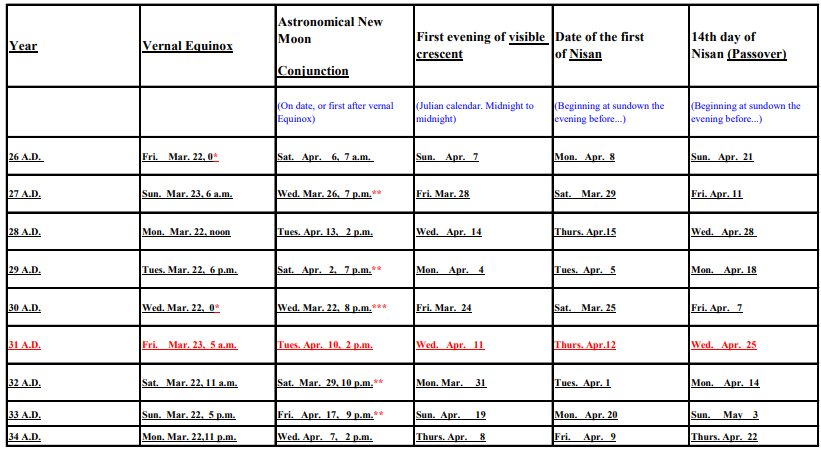 Shows the new moons for the month of Nisin for 26-34 AD to cover the period of when Jesus may hav been cruxified and there are only 2 days its on a Wednesday 28 and 31 AD based on other factors I go with 31 AD but it not really the main point here I just wanted to show how it can move .I wont set dates but I believe we can know the aprox time frame so my general feeling is that the Lord will return to set up his Kingdom 2000 years from his Accension and this is based on a very vague reference in Psm 90:4, 2 Pet 3:8 & Hosea 6:2 Problem is we don’t have a start or end date to use this so max I would say is the Milliumn has to start by 2031 AD or may be the rapture depending on how you read Hosea Reviv us is that the Church or the Jewish nation Hosea was a Jew sent to the people of Israel of the northern Kingdom. Hard to say But fun anyway and realize there are 0 signs for the Rapture.Ok Back to Passion week Lets look at this calender to get an idea why I believe Wednesday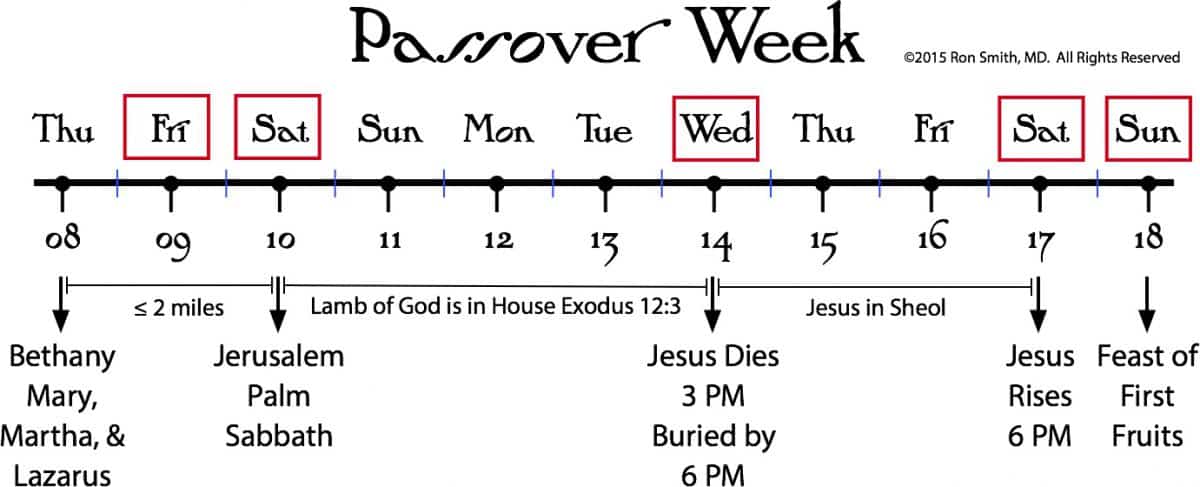 Passover A Passover on Wednesday is the only day of the week that works with all Biblical accounts of the crucifixion. Yahshua was in the grave "three days and three nights" Matthew 12:40. From Wednesday just before sunset [even] to Saturday just before sunset [even] is three days and three nights. The fact that the day following Yahshua's crucifixion was a Sabbath (Mark 15:42, Luke 23:52-54, & John 19:31) (note 23:53 was a fullifiled {Prophecy of Isa 53:9) does not prove He was crucified on a Friday. According to the Law of Moses, the day following Passover (which is also the first day of the feast of unleavened bread) is also, always a Sabbath day of rest to be observed like the 7th day weekly Sabbath no matter what day of the week it falls on. (See Leviticus 23:4-8, Numbers 28:16-18, and take special notice of John 19:31 again. The Sabbath immediately following Yahshua's crucifixion was no ordinary Sabbath.) Understanding that it was a Wednesday Passover and crucifixion also solves apparent conflicts in the Gospel records. In Luke 23:55,56 it says that the women (Mary Magdalene and Mary the mother of James) went and prepared anointing spices and oils BEFORE the Sabbath. In Mark 16:1 it says that they bought them AFTER the Sabbath! The answer lies is in the fact that there are two different Sabbaths being referred to here. The women both bought and prepared the spices on the same day. The day of the week was Friday. When Mark says they bought the spices AFTER the Sabbath, the Sabbath he is referring to was the special Thursday Sabbath ...the first day of unleavened bread that followed the day of Passover. When Luke says they prepared the spices and then rested the Sabbath, the Sabbath he is referring to is Saturday ...the weekly Sabbath.   There is also proof found in Matthew 28:1 that there were two Sabbaths. Most Bible translations render this word "Sabbath" in the singular because translators, believing the traditional Friday crucifixion scenario, couldn't make any sense of the fact that the Greek manuscripts all render this word in the plural. This fact can be verified by anyone with a Greek interlinear translation or Greek lexicon. Matthew 28:1 therefore should read, "Now after the SABBATHS as the first day of the week began to dawn...". the end: The Hebrew word Schabbath from which our English word is derived, signifies rest, and is applied to all solemn festivals, equally with that one day of every week devoted to the worship of God; Eze_20:21(Same word but has the proper s to denote multiple), "they polluted my sabbaths." Three evangelists say, the transaction recorded in this verse, occurred upon the first day of the week, early in the morning, about sunrising, and John says, while it was yet dark. Οψε [G3796], σαββατων [G4521], does not signify "in the evening of sabbath," but "sabbaths." Hence, the great feast having been concluded, the term "end of the sabbaths" denotes the time very clearly.Therefore, for all the records to add up it must be concluded that Yahshua was crucified on a Wednesday.σάββατονsabbatonsab'-bat-onOf Hebrew origin [H7676]; the Sabbath (that is, Shabbath), or day of weekly repose from secular avocations (also the observance or institution itself); by extension a se'nnight, that is, the interval between two Sabbaths; likewise the plural in all the above applications: - sabbath (day), week.Total KJV occurrences: 68Part 101 Resurrection Day Luke 24:1-19Vs 1 Very Early Before Sunrise John 20:1, Women go to the tomb to Anoint Jesus 3 Ladies mentioned Mary Magdalene, Mary James Mother and Salome, Lk 24:10And other women from Galilee Lk 23:55-56, 24:1Vs 2 Found the Stone was moved by an Angel Mt 28:1-2 as the women arrived at the graveVs 3 Mary Magdalene went to tell Peter & John who also ran back Jn 20:1-4 Notice it was Dark when they arrived Vs 9 Meanwhile as the other ladies arrived and saw the Angel ran from the tomb to alert the disciples Matt 28:5-8Vs 12 Peter & John arrive at the tomb and looked inside and left again Jn 20:4-10Mary Magdalene returning to the grave stood weeping and Jesus appeared to her jn 20:11-18Now also the other women going back to tel the deciples also saw Jesus mt 28:9-10 Note Note: that between Mary (don’t touch) and the other women (touched his feet) Jesus must have returned from Heaven Attoning for our sins on the Mercy seat.Vs 13 60 Furlongs 1 Furlong is 600 ft so 36000 ft or 6.8 milesVs 14 talked Mal 3:16 Prophecy?Vs 16 did not recognize him Jn 20:14-16, 21:4, Mary did recognize his voice but many speculate that the loss of his beard was the possible reason and maybe the amount of scaring on his face but the appearances over the 40 days between his assention and resurrection were verified other ways, He was seen a total of 10 times 5 on the day of resurrection and the other 5 the weeks to follow.Most we will see as we finish Luke but of interest is what Paul tells us in 1 Corth 15:1-8 Mary Magdalean Mk 16:9-11, Jn 20:11-18The women Mt 28:8-10,Peter probably in the afternoon Lk 24:34, 1 Cor 15:5Emmaus Rd in the evening Mk 16:12, lk 24:13-32, Deciples – Thomas mk 16:14, lk 24:36-43, jn 20:19-25Next Sunday Night all 11 deciples Thomas present jn 20:26-31, 1 cor 15:57 deciples at sea of Galliee jn 21Apostle and 500 plus breathren mt 28:16-20, mk 16:15-18, 1 cor 15:6To james the Lords half brother 1 cor 15:7The Accesion mk 16:19-20,lk 24:44-53, acts 1:3-12Part 102 Post Resurrection Day Luke 24:15-32Also in Mk 16:12-13As a possible alternative to the wed Crux as I stated on Monday in the Part 100 Jesus Crucifixion-Part B Luke 23:44-56I want to offer the alterative and based on the verses I mentioned about the Ladies preparing the spices (Luke 23:55,56 )was my key I can see a Thus day also. So based on how the Jews describe a day starting at sunset we can call Thus the first day since Jesus died during that day at 3 PM and the day ended at 6 PM and in so that leaves the women tp prepare the spices after the Crux at 3 PM and finishing before 6 PM thus being able to rest on the 2 sabbats of Friday as first day of unleavened bread and Sat as the regular sabbath. To be ready Sunday Morning to put the spices on the body. Of an interesting note also as in the time period of that chart I showed as there is only one possible Thurs Passover in those years and its in 34 AD which would also change Jesus Birth to 1 AD. But possible since originally the calendar change to AD was based on Jesus Birth.  Vs 19 Prophet & a Priest Zec 6:9-13, and our future King Mat 2:2, Rev 19:11-16 as we see here they knew who Jesus was Vs 21 Here is the key to the issue as They were looking for a King not a redeemer as a sacrifice for our Sins first.Acts 1:6, Rom 3:23-26, 6:23, 10:9-10Vs 25 spoken 2 tim 3:16Vs 26 Ought acts 17:2-3,heb 2:9-10 glory 1 pet 10-12 I see the issue here is they really didn’t pay attention to the Scriptures as Pau reminds us in Act 17:11Vs 27 Oh what a privilege to hear from Jesus Himself the whole Prophetic history of his coming > a few Highlights are starting at Gen 3:15, 22:18, 26:4, 49:10, Num 21:9, Joh 3:14-15 Law of Moses Gal3:24-27, Prophets Isa 7:14, 53:2-9, 12 himself Jn 5:39, Rom 1:1-6, This is only a sample of the Scriptures on this verse . and based on this 6 mile walk which would take probably about 2-3 hours what a Teaching.Vs 31 Most sermons Ive heard on this says it was probably that they saw the nail holes in his wrists as he broke bread.Part 103 Final Visits of the Risen Savior before his AscensionLuke 24:33-53Vs 34 This Simon may have been a follower or possible Peter as in Joh 1:42 we see this Cephas is another way to say Stone or Peter as Jesus at first due to the Denial did not acknowledge him as a apostle Mar_16:7; 1Co_15:5 1Cor 9:5; until after Jesus forgave him in John 21:15-22 soLove in the Greek has different levels Here in vs 15 Jesus uses lovest (Greek – Agapao, διάβολος, deeply love; used of divine love Joh_14:21, and of that love which the law demands Luk_10:27.love (Greek -philao  καταφιλέω, am fond of). It is a lesser degree of love than agapas.Vs Jon 21:16 Jesus Agapao, Peter Philao, vs 17 Jesus lowers to Philao and you see Peter’s reaction as disappointment but as you study Peter’s life in Acts it really drives him to be a better Christian. Vs 39 Handle me I like this verse in John 20:27-29 as here Jesus affearms how we as believers are given the confidence to know Jesus is real thru the Holy Spirit. 1 Jon 1:1, Spirit I Cor 15:50-55(Rapture Vs)Vs 43 Act 10:39-41 (Peter Speaking)Vs 44-46 see yesterdays teaching on the Emmus Rd we discussed this same topic Jesus spoke to the deciples also. So Im pretty confident as we read of the Ministries of the Apositles many of what Jesus said was passed on.Vs 47 repentance Acts 2:38Vs 49 Holy Spirit Jn 1:32, Mt 1:18, Acts 2:1-11Vs 51 Here the Blessing Shows the charter of Jesus to his followers which includes us all as members of the Church , The body of Christ Then he left to be with the Father we se in Acts 1:9-11, and some day it will be our turn as we see Paul also got a taste of what heaven is like 2 Corth 12:2-6 Paul I think could not describe the beauty that awaits us.  So we wait for the Lord to return as promised by the Angels in Acts 1:11 , I Thess 4:16-18. John 14:1-3